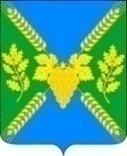 СОВЕТМОЛДАВАНСКОГО СЕЛЬСКОГО  ПОСЕЛЕНИЯКРЫМСКОГО  РАЙОНАРЕШЕНИЕот 26.07.2017                                                                                         № 137село МолдаванскоеОб утверждении "Программы комплексного развития систем коммунальной инфраструктуры Молдаванского сельского поселения Крымского района на 2013 - 2041 годы"В соответствии со статьей 26 Градостроительного кодекса Российской Федерации, руководствуясь статьей 26 устава Молдаванского сельского поселения Крымского района, Совет Молдаванского сельского поселения Крымского района р е ш и л:1. Утвердить "Программу комплексного развития систем коммунальной инфраструктуры Молдаванского сельского поселения Крымского района на 2013 - 2041 годы" согласно приложению.2. Контроль за выполнением настоящего решения возложить на председателя Совета Молдаванского сельского поселения Крымского района Буланович Г.А.3. Настоящее решение вступает в силу со дня его официального опубликования.Председатель Совета  Молдаванскогосельского  поселения Крымского района                                     Г.А.Буланович Глава Молдаванского сельского поселенияКрымского района                                                                        А.В.Улановский Приложениек решению СоветаМолдаванского сельского поселенияКрымского районаот 26.07.2017 г. № 137ПРОГРАММАкомплексного развития систем коммунальной инфраструктурымуниципального образования Молдаванское сельское поселение Крымского района Краснодарского края на период 20 лет (до 2032 года)с выделением 1-ой очереди строительства – 10 лет с . до .и на перспективу до 2041 годаОглавление1. Паспорт программы	42. Характеристика существующего состояния коммунальной инфраструктуры	82.1. Основные показатели системы теплоснабжения	82.2. Основные показатели системы водоснабжения	112.3. Основные показатели системы водоотведения	132.4. Основные показатели электроснабжения	142.5. Основные показатели системы газоснабжения	192.6. Основные показатели системы захоронения (утилизации) ТБО	2412.7. Общие проблемы коммунальной инфраструктуры Молдаванского сельского поселения	222.8. Плата (тарифы) за присоединение (подключение) к объектам коммунальной инфраструктуры	2622.9. Краткая характеристика состояния установки приборов учета и энергоресурсосбережения	223. Перспективы развития муниципального образования и прогноз спроса на коммунальные ресурсы	2943.1. Перспективы развития муниципального образования	2943.2. Прогноз спроса на коммунальные ресурсы	284. Целевые показатели развития коммунальной инфраструктуры4.1. Целевые показатели критериев доступности для населения коммунальных услуг	324.2. Целевые показатели прогноза спроса на коммунальные ресурсы и перспективные нагрузки	354.3. Целевые показатели потребления населением Молдаванского сельского поселения каждого вида коммунального ресурса	5445. Программа инвестиционных проектов, обеспечивающих достижение целевых показателей	456.  Источники инвестиций, тарифы и доступность программы для населения	557.  Управление программой	56Программный документПрограмма комплексного развития систем коммунальной инфраструктуры Молдаванского сельского поселения Крымского района Краснодарского края на период 20 лет (до 2032 года) с выделением 1-ой очереди строительства – 10 лет с . до .  и на перспективу до 2041 года - разработана в соответствии с основными направлениями развития городского поселения, предусмотренными Генеральным планом,  утверждённым решением Совета  Молдаванского сельского поселения Крымского района от 29.11.2010 г. № 66 (далее также – Генеральный план).1. Паспорт программы2. Характеристика существующего состояния коммунальной инфраструктуры	Население и организации Молдаванского сельского поселения обеспечены коммунальными услугами: централизованными теплоснабжением (отоплением), холодным водоснабжением и частичным водоотведением, электроснабжением, газоснабжением и сбором и утилизацией твёрдых бытовых отходов. Горячее водоснабжение отсутствует.	Производство и сбыт коммунальных ресурсов и услуг осуществляется как муниципальными предприятиями, так и предприятиями иной формы собственности.	Муниципальные предприятия используют в своей производственной деятельности оборудование, находящееся в собственности муниципального образования на праве хозяйственного ведения. Предприятия формы собственности ОАО, ООО используют в производственной деятельности собственное оборудование или муниципальное имущество на основе долгосрочных договоров аренды. Таблица2.1: Институциональная структура сферы производства и сбыта коммунальных ресурсов и услугМолдаванское сельское поселение входит в состав муниципального образования Крымский район и наделено статусом муниципального образования.С. Молдаванское (административный центр), х. Безводный, х. Виноградный, х. Горно-Веселый, х. Даманка, х. Долгождановский, х. Красный, х. Ленинский, х. Меккерстук, х. Милютинский, х. Новокрымский, х. Орджоникидзе, х. Первенец, х. Прохладный, х. Русское, х. Саук-Дере, х. Свобода, х. Трудовой, х. Подгорный являются населенными пунктами в составе муниципального образования Молдаванского сельского поселения.    2.1. Основные показатели системы теплоснабженияВсе оборудование централизованной системы теплоснабжения находится в собственности муниципального образования Крымский район. Котельные и тепловые сети Молдаванского сельского поселения обслуживаются ООО «Эко-Строй». Основным видом топлива на котельных является газ. Схема теплоснабжения закрытая. Таблица 2.1.1. Система теплоснабжения Молдаванского сельского поселения характеризуется следующими основными характеристиками и показателями:В Молдаванском сельском поселении нет дефицита по зонам действия источника теплоснабжения. Анализ надежности системы теплоснабжения показал отсутствие превышения предельно допустимых отклонений в системе теплоснабжения в Молдаванском сельском поселении по всем параметрам надежности системы. Система теплоснабжения функционирует без аварийных ситуаций, сопровождающихся прекращением подачи тепловой энергии потребителям; термодинамические параметры теплоносителя соответствуют установленным нормативам.Качество поставляемых услуг по отоплению в Молдаванском сельском поселении соответствует требованиям российского законодательства и требуемому уровню качества, установленному в договорах теплоснабжающих предприятий с потребителями услуг.Воздействие системы теплоснабжения Молдаванского сельского поселения на окружающую среду находится в рамках допустимых значений и соответствует установленным нормативам.В системе показателей и индикаторов настоящей Программы надёжность системы теплоснабжения характеризуется индикаторами: аварийность, перебои в снабжении потребителей, бесперебойность, уровень потерь, износ (оборудования) системы и другими. Тарифы для населения на отоплениеТаблица №2.1.2. Тарифы для населения за потребляемые услуги по отоплению Технические и технологические проблемы в системе:- неоптимальная доля использования установленной мощности котельных;- высокий уровень морального и физического износа основного теплотехнического оборудования источников и тепловых сетей, значительная доля оборудования и теплотрасс выработала нормативный срок службы;- котельное оборудование имеет большую степень износа. Средний уровень износа теплотехнического оборудования приближается к критическому, при достижении которого резко возрастает возможность возникновения аварий;- низкий уровень автоматизации, отвечающей современным требованиям;- большой процент износа сетей теплоснабжения.2.2. Основные показатели системы водоснабженияООО «Крымский водоканал» эксплуатирующий систему централизованного водоснабжения, осуществляет водоснабжение населения, предприятий и организаций села Молдаванское, а также п.Саук-Дере, п.Первенец, п.Виноградный, х.Красный, с.Русское.В х.Меккерстук, х.Милютинский, х.Трудовой, х. Горно-Веселый, х.Подгорный, х.Свобода, х. Даманка, х.Безводный, х.Орджоникидзе, х.Ленинский, х.Прохладный централизованное водоснабжение отсутствует.Источником водоснабжения являются родники и индивидуальные колодцы.Источником водоснабжения служат подземные воды 14 артезианских скважин, 7 рабочих, 7 резервных, дебитом 10-20м3/час каждая, расположенных в разных частях поселков.Скважины, находящиеся на существующих водозаборах, могут быть загрязнены и за период эксплуатации, вследствие интенсивного использования подземных вод, создается большая и глубокая районная депрессия их уровня и снижение дебита.Магистральные и уличные водопроводные сети находятся в аварийном изношенном состоянии, процент износа более 65%, что приводит к потере воды до 40%.Анализ сложившейся ситуации в водоснабжении МО Молдаванское СП показывает, что на сегодняшний день водозаборные водопроводные системы малых населенных пунктов находятся в состоянии, когда уровень их износа составляет более 80%.Загруженность сельских артезианских скважин не постоянная, что обусловлено особенностью схемы водоснабжения: использованием накопительных напорных башен Рожновского.Водоснабжение населения с.Молдаванское снабжается водой от Троицкого группового водопровода Ø150-250мм.Водоснабжение х.Безводный осуществляется от проектируемого водозабора х.ДаманкаИсточником водоснабжения населения п.Виноградный является артскважины.Водоснабжение населения х.Саук-Дере от Троицкого группового водопровода.х.Горно-Веселый и х.Ленинский осуществляется от х.Саук-Дере.Источником водоснабжения населения х.Даманка и п.Орджоникидзе являются артскважины.Источником водоснабжения населения х.Красный и с.Русское от артскважин.Водоснабжения населения х.Меккерстук и х.Первенец от Троицкого группового водопровода.Водоснабжение населения х.Милютинский, х.Трудовой, х.Прохладный, х.Безводный осуществляется от х.Даманка.Источником водоснабжения населения х.Новокрымский являются артскважины.Источником водоснабжения населения х.Свобода  является артскважины.Водоснабжение населения х.Долгождановский от индивидуальных колодцев.Существующие водопроводные сети в основном тупиковые, выполнены из разных материалов: сталь, ПВХ, асбестоцемент, полиэтилен, с диаметром труб от 50 до 200мм.Общая протяженность водопроводной сети составляет: 30,708 км:с. Молдаванское  – 16,968;х. Саук-Дере – 2,840;х. Виноградный – 2,140;п. Первенец – 1,130;х. Красный – 1,990;с. Русское – 5,640;Основная часть водопроводных сетей  проложена в 1974-2010 годах, в связи этим  износ водопроводных сетей МО Молдаванское  СП составляет 80%.В связи со значительной изношенностью водопроводных сетей имеют место высокие потери.На большей части водозаборов  МО Молдаванское  СП  необходимое давления и выравнивание неравномерного потребления воды обеспечивается посредством водонапорных башен Рожновского.Автоматика водонапорных башен сельского поселения имеет высокую степень изношенности, что зачастую вызывает переливы, несвоевременные отключения или, наоборот, повторные включения насосов.Водонапорные башни представляют собой устаревшее конструктивное решение и имеют ряд принципиальных недостатков и ограничений: значительные капитальные затраты, трудоемкость эксплуатации, возможные переливы и коррозийные процессы.Тарифы для населения за водоснабжениеТаблица №2.2.1. Тарифы для населения за потребляемые услуги по холодному водоснабжению2.3. Основные показатели системы водоотведенияМолдаванское сельское поселение частично обеспечено централизованной сетью водоотведения.Территория индивидуальной жилой застройки МО Молдаванское СП централизованной сетью водоотведения не обеспечена. Отвод стоков производится в выгребные ямы с вывозом ассенизаторскими машинами на полигон ТБО.Выгребные ямы зачастую находятся в неудовлетворительном состоянии и пропускают содержимое, из-за чего загрязняется окружающая среда, ухудшается санитарно-гигиеническая и эпидемиологическая обстановка.В плане развития Молдаванского сельского поселения на расчетный срок для поселка необходимо предусматривать строительство единой централизованной системы канализации, в которую будут поступать хозяйственно-бытовые и загрязненные промстоки, прошедшие предварительную очистку на локальных сооружениях промпредприятий.Перспективная схема водоотведения приведена в составе Генерального плана. Его отдельные параметры нуждаются в корректировке, которая обусловлена:- тенденциями фактического водоотведения;- положениями новых руководящих документов в области энерго- и водосбережения.Таблица №2.3.1. Тарифы для населения за потребляемые услуги по водоотведению2.4. Основные показатели состояния системы электроснабженияРесурсоснабжающей организацией МО Молдаванского сельского поселения является Крымский РРЭС Юго-Западных электросетей ОАО «Кубаньэнерго». Электроснабжение Молдаванского сельского поселения осуществляется от подстанции ПС 110/10 кВ «КПТФ», ПС 110/35/10 кВ «Никитинская»,                              ПС 35/10 кВ «Саук-Дере», ПС 35/6 кВ «Саук-Дере-2», ПС 35/10 кВ «Садовая»,                ПС 35/10 кВ «Ленинский Путь», ПС 35/6 кВ «Новоукраинская». Характеристики существующих источников электроснабжения приведены в таблице 2.4.1.Таблица 2.4.1. Характеристики существующих источников электроснабженияОсновные характеристики системы электроснабжения муниципального образования Молдаванское сельское поселение:Таблица 2.4.2. Показатели системы электроснабженияОбъекты коммунальной электроэнергетики в границах территории поселения представлены понизительными трансформаторными подстанциями и распределительными электрическими сетями напряжением 10 кВ, 6 кВ и 0,4 кВ.Средняя загрузка трансформаторов в трансформаторных подстанциях в часы собственного максимума – 58%.Схема построения сетей 110 кВ в сочетании со схемой построения сетей 35 кВ и параметрами подстанций в целом обеспечивает нормируемый уровень надежности внешнего электроснабжения Молдаванского сельского поселения. В настоящее время в Молдаванском сельском  поселении проблем с экологическими требованиями при эксплуатации электрических сетей нет, за исключением стандартных, которые включают в себя следующее:-эксплуатация автотранспортных средств, принадлежащих РРЭС;-утилизация всевозможных отходов (железобетон, лом черных и цветных металлов, автошины, отработанные масла).С целью минимального воздействия системы электроснабжения на окружающую среду трансформаторные подстанции и линии электропередач сооружены с учетом норм отвода земель.Надежность электроснабжения в Молдаванском сельском поселении соответствует критериям, определённым «Правилами устройства электроустановок».Анализ надежности системы электроснабжения показал отсутствие превышения предельно допустимых отклонений в системе электроснабжения в Молдаванском сельском поселении по всем параметрам надежности системы.  Анализ готовности к исправной работе и оперативной ликвидации внештатных ситуаций системы электроснабжения в Молдаванском сельском поселении показал соответствие готовности системы к требованиям нормативных законодательных актов и внутренних документов предприятия.Воздействие системы электроснабжения Молдаванского сельского поселения на окружающую среду находится в рамках допустимых значений и соответствует установленным нормативам.В системе показателей и индикаторов настоящей Программы надёжность системы электроснабжения характеризуется индикаторами: аварийность, перебои в снабжении потребителей, бесперебойность, уровень потерь, износ (оборудования) системы и другими.Тарифы для населения на электроэнергиюТаблица №2.4.3. Тарифы для населения за электроснабжениеТехнические и технологические проблемы в системе:Значительное увеличение потребления электроэнергии Молдаванского сельского поселения бытовыми электроприборами (электрочайник, микроволновая печь, компьютер, электрообогреватель, кондиционер и т.д.) приводит к работе электрических сетей в режиме высокой загрузки.При увеличении нагрузок Молдаванского сельского поселения существующие сети 35-0,4 кВ не могут обеспечить надежность работы системы электроснабжения в связи с высоким износом воздушных и кабельных линий электропередач 35-0,4 кВ.Коммутационные аппараты 35-0,4 кВ не могут обеспечить надежность работы системы электроснабжения и её безопасность в связи с высоким износом.Большая протяженность линий 0,4 кВ (более 400 м.) что приводит к повышенным потерям в электросети.Изменение климата, а в связи с этим неблагоприятные погодные условия, что приводит к росту вероятности обледенения воздушных линий электропередач и перерывах в электроснабжении.Высокие коммерческие потери электроэнергии в сети 0,4 кВ.2.5. Основные показатели системы газоснабжения По существующему положению   населённые пункты х. Долгождановский, х. Красный, х. Милютинский, х. Орджоникидзе, х. Свобода и х. Трудовой не газифицированы природным газом. Газоснабжение  Молдаванского сельского поселения осуществляется от ГРС «Киевская» и ГРС «Саук-Дере».  Давление газа на выходе  из ГРС «Киевская» – 0,3 МПа, Q=10,0 тыс. м3/ч, из ГРС «Саук-Дере» - 0,6 МПа, Q= 60,0 тыс.м3/ч.Существующая  нагрузка по поселению  составляет: - 6402 м3/ч  или  8418,1 тыс. м3/ч, в том числе:- на  нужды населения – 5871 м3/ч  или  7543,7 тыс. м3/год;- на нужды котельных – 531 м3/ч  или   874,4 тыс. м3/год.Промышленные потребители не учтены.От ГРС газ потребителям подается по распределительным газопроводам нескольких категорий давления. Между газопроводами различных категорий давления, входящих в систему газораспределения, предусмотрено размещение газорегуляторных пунктов (установок).Крупнейшими потребителями газа в Молдаванском сельском поселении являются объекты  жилищно-коммунальной сферы и объекты обслуживания. Рассматривая систему газоснабжения Молдаванского сельского поселения нельзя говорить о сто процентной надежности системы т.к. система имеет большое количество тупиковых участков, что при аварийной ситуации приведет к большому количеству отключаемых абонентов. Также большое количество сетей низкого давления не имеют резервных источников питания.Для повышения надежности системы газоснабжения Молдаванского сельского поселения рекомендуется применять различные проектные решения в соответствии с утвержденной перспективной схемой газоснабжения, в том числе: - использование более надежных элементов или организацию мероприятий, повышающих их надежность (защита от коррозии, установка компенсаторов и др.); - введение в схему избыточных элементов для организации резервов (параллельные прокладки, кольцевание газопроводов и др.); - установку дополнительных ГРП с целью уменьшения их радиуса действия;- увеличение диаметров некоторых участков сети против их расчетных значений;В период резкого снижения температуры воздуха газораспределительная организация испытывает дефицит объема природного газа получаемого из системы магистральных газопроводов. Для повышения надежности в этих случаях рекомендуются следующие мероприятия: - организация резервного топливоснабжения (жидким или твердым топливом) - перераспределение потоков газа за счет программного изменения давления на выходе из ГРС и головных ГРП, с тем чтобы обеспечить избирательность снабжения потребителей в соответствии с графиком перевода потребителей Краснодарского края на резервные виды топлива.Воздействие системы газоснабжения поселения на окружающую среду находится в рамках допустимых значений и соответствует установленным законодательством нормативам.Технические и технологические проблемы в системе газоснабжения.К технологическим проблемам относятся:- большое количество тупиковых сетей (при отсечении участка сети отсекаются все потребители, следующие за ним);- во многих участках сетей отсутствие дополнительного резервного источника питания, при отключении головного сооружения (ремонт, профилактика, переоснащение, ЧС), абоненты остаются без газа, что может привести к моральному, физическому, а также материальному ущербу абонентов;- отсутствие откорректированных схем газоснабжения в связи с расширением населенных пунктов;-  отсутствие перерасчета гидравлических нагрузок;-  не установлена плата за подключение объекта капитального строительства к газораспределительным сетям.Розничная цена на газ, реализуемый населениюТаблица №2.5.1. Розничная цена на газ, реализуемый населению2.6. Основные показатели системы захоронения (утилизации) ТБОНа территории Молдаванского поселения сбор и вывоз твердых бытовых отходов, жидких бытовых отходов осуществляет ООО «Коммунально-бытовой сервис». Сбор ТБО на территории Молдаванского сельского поселения осуществляется двумя способами - с помощью контейнеров и с использованием бестарного позвонкового метода.Вывоз ТБО в многоквартирной жилой застройке осуществляется по системе планово-регулярной очистки, в частном секторе жилого фонда - по заявочной и договорной системе.Сбор ТБО в контейнеры производится на специально отведенных местах – контейнерных площадках.Организованный сбор крупногабаритных отходов (КГО) на территории Молдаванского сельского поселения не осуществляется. Вывоз КГО осуществляется по заявкам с помощью тракторных тележек.В настоящее время в поселении центральной канализацией обеспечены два населенных пунктах: х. Даманка и п. Саукдере. В остальных населенных пунктах очистные сооружения отсутствуют. Сбор сточных вод осуществляется в выгребные ямы, с последующим вывозом ассенизаторскими машинами и сбросом на рельеф.Транспортирование ЖБО на территории Молдаванского поселения осуществляют ООО «Коммунально-бытовой сервис»  и частные предприниматели по отдельным заявкам.ТБО с территории Молдаванского сельского поселения вывозятся на единственную в районе санкционированную свалку, расположенную в юго-восточной части г.Крымска. Общая площадь отведенной земли составляет , Существующая свалка исчерпала свой резерв, так как эксплуатируется с 1960 года, технология складирования ТБО не соблюдается. Данный объект подлежит закрытию и рекультивации.На территории поселения имеются места беспорядочного сваливания мусора - места захламления. Они представляют собой хаотическое нагромождение отходов на определенной территории (лесополосы, овраги, заброшенные небольшие карьеры, придорожные территории), имеют горизонтальное простирание, малые высоты навалов (1,2 – ), иссушенность отходов и их слабую деградацию. Морфологический состав представлен преимущественно отходами домовладений, крупногабаритными отходами, отходами реконструкции и строительства.Тарифы на услугу по захоронению (утилизации) ТБОПо информации, доступной на сайте РЭК (http://www.rek23.ru/tariffs/tbo/), тарифы на услугу по захоронению (утилизации) ТБО в поселении не принимались. 2.7. Общие проблемы коммунальной инфраструктуры Молдаванского сельского поселения	В результате накопленного износа оборудования возможен рост количества непредвиденных ситуаций и аварий в системах тепло- и электроснабжения, увеличения сроков ликвидации аварий и стоимость ремонтов. Большая изношенность сетей систем электроснабжения, теплоснабжения приводит к большому объему потерь ресурсов. 	Кроме того, данная ситуация приводит к снижению финансовой устойчивости предприятий и надежности обеспечения коммунальными услугами потребителей и ухудшению качества предоставляемых услуг.	Устаревшая коммунальная инфраструктура в ближайшее время не позволит обеспечивать выполнение современных экологических требований и требований к качеству поставляемых потребителям коммунальных ресурсов. 2.8. Плата (тарифы) за присоединение (подключение) к объектам коммунальной инфраструктуры 	Плата (тарифы) за присоединение (подключение) к объектам коммунальной инфраструктуры по электроснабжению установлена: -    для ОАО «Кубаньэнерго» Приказ РЭК ДЦиТ Краснодарского края № 7/2011-э от 06.05.2011 г.;-   для ОАО «НЭСК-Электросети» Приказ РЭК ДЦиТ Краснодарского края № 16/2011-э от 08.06.2011 г.	Плата (тарифы) за присоединение (подключение) к объектам коммунальной инфраструктуры по теплоснабжению, водоснабжению, водоотведению для предприятий коммунальной сферы Молдаванского сельского поселения до настоящего времени установлены не были, так как отсутствуют разработанные инвестиционные программы организаций коммунального комплекса.2.9. Краткая характеристика состояния установки приборов учета и энергоресурсосбереженияВ Молдаванском сельском поселении реализуются целевые программы, направленные на энергосбережение и повышение энергетической эффективности. Основной целью программы по энергосбережению является повышение энергетической эффективности при производстве, передаче и потреблении энергетических ресурсов, оптимизация потребления энергоресурсов всеми группами потребителей за счет снижения удельных показателей энергоемкости и энергопотребления, создание условий для перевода экономики Молдаванского сельского поселения и бюджетной сферы на энергосберегающий путь развития.Программа энергосбережения указывает на целесообразность реализации ряда типовых мероприятий со стороны организаций, финансируемых из бюджета, предприятий коммунального комплекса, в жилищном секторе. Мероприятия по энергосбережению в жилом фонде Молдаванского сельского поселения направлены на повышение уровня оснащенности общедомовыми и поквартирными приборами учета используемых коммунальных ресурсов. Программой энергосбережения в жилом секторе предусмотрено определение реального состояния систем энергопотребления, установление источников потерь энергоресурсов, предусмотрен выбор наиболее рациональных конкретных мероприятий для оптимальных путей снижения потерь и экономии энергоресурсов.Мероприятия по энергосбережению на предприятиях, предоставляющих коммунальный ресурс или коммунальные услуги, направлены на оптимизацию режимов работы источников электро-, и теплоснабжения. ООО «Эко-Строй», предоставляющее услуги по теплоснабжению, предусматривает энергосберегающие мероприятия: модернизацию старого оборудования в котельных на использование энергоэффективного оборудования с высоким коэффициентом полезного действия, внедрение систем автоматизации работы, строительство тепловых сетей с использованием энергоэффективных технологий, переход на автономное теплоснабжение.  ООО «Крымский водоканал», предоставляющее услуги водоснабжения, предусматривает энергосберегающие мероприятия по сокращению объемов электрической энергии, используемой при подъеме и передаче (транспортировке) воды, мероприятия по сокращению потерь воды.Мероприятия по энергосбережению в организациях с участием государства или муниципального образования и повышению энергетической эффективности этих организаций направлены на проведение комплекса мероприятий по оснащению приборами учета используемых коммунальных ресурсов; повышению тепловой защиты, утеплению зданий, строений, сооружений, автоматизации потребления тепловой энергии, повышению энергетической эффективности систем освещения, отопления, водопотребления.Более детальный анализ энергоресурсосбережения у потребителей представлен в разделе 4 «Характеристика состояния и проблем в реализации энергоресурсосбережения и учета и сбора информации» Обосновывающих материалов.Совместная реализация Программы энергосбережения и энергоэффективности и Программы комплексного развития систем коммунальной инфраструктуры  поселения позволит обеспечить потребителям энергоресурсов сокращение расходов и повышение качества коммунальных услуг, создание комфортных условий проживания в жилых помещениях многоквартирных домов, предоставление коммунальных услуг по доступным ценам.3. Перспективы развития муниципального образования и прогноз спроса на коммунальные ресурсы3.1. Перспективы развития муниципального образованияПерспективы развития Молдаванского сельского поселения, его инвестиционная привлекательность могут и должны быть реализованы за счет рациональной инвестиционной политики, включающей специальные методы формирования проектов развития инфраструктуры и обеспечения быстроокупаемых инвестиционных проектов.С этой целью определены и представлены конкурентные преимущества планируемой территории, выявлены зоны первоочередного освоения, учитывающие особенности и интересы территорий, потенциального застройщика (инвестора) и создающие узловые точки развития.Основу специализации территории составляет сельскохозяйственное производство. Площадь земель сельскохозяйственного назначения  составляет 14,4 тыс. га, в том числе пашни – 4,3 тыс. га. Главное направление в области аграрного производства  - растениеводство с преобладанием зерновой группы. Под посевами зерновых культур  занято 76,6% всех посевных площадей.  В небольших объёмах выращиваются подсолнечник и сахарная свекла.Картофель и овощные культуры занимают незначительную долю в посевном клине, их производство получило развитие в личных подворьях населения и в большей мере ориентировано на личное потребление.Общая площадь виноградных насаждений на территории поселения составляет 917 га, плодово-ягодных насаждений – 110 га.Второй важнейшей отраслью сельскохозяйственного производства поселения является животноводство. Одна из основных проблем  развития  производства в данной сфере – сбыт  продукции.Определяющая роль в развитии экономики поселения принадлежит    следующим предприятиям аграрного сектора:- ООО «Новокрымское» (с. Молдаванское).  Общая земельная площадь составляет 790 га, в том числе 39 га под виноградниками.- ОАО АФ «Саук-Дере»  (п. Саукдере). За последние 2 года предприятием посажено 137 га молодых виноградников. В ведении фирмы 2714 га земли.- ЗАО «Родина»  (х. Даманка). Площадь сельхозугодий составляет 1961 га, в том числе пашни - 1088 га. Площадь плодоносящих виноградников составляет 150 га,  плодоносящего сада – 40 га.- ОАО «Патрида» (с. Русское) - сельскохозяйственное предприятие, специализирующееся на выращивании зерновых и зернобобовых культур. Территория предприятия 1,44 тыс. га.На территории Молдаванского сельского поселения имеются месторождения минеральных вод, разведаны залежи нерудных полезных ископаемых  - глины, песка, известняка.Перспективно развитие промышленности строительных материалов на базе месторождений местного сырья.Разведаны и эксплуатируются месторождения нефти. Залежи нефти приурочены к полосе песков предгорной зоны.Территория поселения обладает потенциалом для развития туризма и рекреации.На современном этапе базовым сектором экономики поселения является сельскохозяйственное производство, которое и на перспективу рассматривается в качестве одного из приоритетных направлений экономического развития территории.При сохранении ведущей роли зернового хозяйства, и прежде всего, выращивание пшеницы, планируется ускоренное развитие таких отраслей сельскохозяйственного производства, как виноградарство и животноводство. Основным направлением дальнейшего развития отрасли виноградарства на территории поселения должно являться производство сырья для выработки высококачественного виноматериала.Развитие виноградарства в рамках общественного сектора планируется в хозяйствах ЗАО АФ «Родина», ООО «Новокрымское, ООО АФ «Саук-Дере». Первоочередными задачами  в животноводстве являются укрепление кормовой базы и ускоренный рост поголовья сельскохозяйственных животных, в первую очередь, в свиноводстве и скотоводстве.   Планируется сохранение и наращивание производственного потенциала отрасли, прежде всего в рамках хозяйств общественного сектора посредством реализации инвестиционных проектов по строительству  животноводческих ферм предприятиями ООО «Новокрымское», ООО «Патрида».Для роста показателей кормопроизводства целесообразно осуществить мероприятия по повышению урожайности кормовых культур в полевых севооборотах и созданию орошаемых сенокосов и пастбищ.Одним из перспективных направлений развития территории может стать туристическая отрасль, которая имеет значительный потенциал и предпосылки превратиться в профильное направление экономики. В целом территория Молдаванского сельского поселения, перспективна в плане развития как летних, так  и зимних видов отдыха.Таким образом, развитие экономики поселения на перспективу планируется осуществлять по двум основным взаимосвязанным направлениям:- совершенствование аграрного сектора с возможностью организации переработки сельскохозяйственной продукции, в том числе посредством создания предприятий малого бизнеса. - максимальное освоение рекреационных ресурсов территории, превращение  туристкой отрасли в профильное направление экономики поселения.  Главными итогами развития экономики поселения должны стать увеличение рабочих мест, повышение доходов как бюджета, так и населения Молдаванского сельского поселения. Данный раздел будет дополнен и доработан с учетом перспективы после  разработки  генерального плана на период до 2041 года.В основу экономического и градостроительного развития территории поселения положена идея формирования конкурентоспособной и инвестиционно-привлекательной среды района адекватной имеющемуся потенциалу.Общей стратегической целью социально-экономического развития поселения на прогнозный период является обеспечение повышения качества жизни населения поселения, притока инвестиций в экономику муниципалитета, что обеспечит создание современных производств на его территории, а также увеличит налоговые поступления в бюджеты всех уровней.Прогноз социально-экономического развития разработан на основе различных комплексных и целевых программ социально-экономического развития Краснодарского края и района, инвестиционных проектов и предложений.В первую очередь, требуется снятие инфраструктурных ограничений. Предлагается решение первоочередных имеющихся проблем в инженерной инфраструктуре, обеспечение поселения достаточными (в соответствии с расчетами) мощностями энерго-, водо-, и газообеспечения с учетом увеличения численности населения и строительства новых производственных объектов в поселении. Необходимо развитие транспортной сети и системы внешних связей населенных пунктов. Указанные мероприятия увеличат инвестиционную привлекательность территории, обеспечат возможность реализации новых инвестиционных проектов и строительства новых производственных объектов, что в последующем создаст новые рабочие места и увеличит налоговые поступления в бюджет. Обеспечение населения сетью объектов обслуживания согласно действующим нормативам является главным условием повышения уровня благосостояния и комфортности проживания граждан и создаст необходимые предпосылки для формирования положительного имиджа территории и привлечения в муниципальное образование граждан Российской Федерации из других регионов на постоянное место жительство. Реализацию данного направления рекомендуется обеспечить после снятия инженерных ограничений и достижения заметного экономического роста отраслей реального сектора экономики.	В Молдаванском сельском поселении предусматривается дальнейшее развитие и совершенствование имеющейся структуры обслуживания, с учетом сложившихся факторов, с целью повышения качества жизни населения, уровня развития зеленых зон и объектов социально-бытового обслуживания.	В связи с экономическим развитием Молдаванского сельского поселения будет расти численность населения как за счет естественного прироста, так и за счет миграционных процессов.   Жилищное строительство на проектируемой территории предлагается осуществлять индивидуальной застройкой усадебного типа.   Объемы жилищного строительства на расчетный срок генплана позволят:произвести необходимую реконструкцию, модернизацию существующей усадебной застройки и организовать снос ветхого жилья;обеспечить жильем перспективное население, которое с учетом естественной прибыли, позволит освоить новые территории и даст необходимые предпосылки к улучшению социально-экономических показателей поселения.Таблица № 3.1.1. Перспективы развития Молдаванского сельского поселенияКоличественные значения перспективных показателей развития Молдаванского сельского поселения обосновываются в разделе 1.2., 1.3., 1.4. «Прогноз численности и состава населения, прогноз развития промышленности, прогноз развития застройки муниципального образования» Обосновывающих материалов.3.2. Прогноз спроса на коммунальные ресурсыУспешная реализация Генерального плана Молдаванского сельского поселения, «Стратегии социально-экономического развития муниципального образования Крымский район до 2020 года», «Программы повышения энергетической эффективности на территории Крымского района на 2011-2020 годы» позволит снизить количество потребляемых коммунальных ресурсов, в тоже время увеличение объема реализации поставляемых коммунальных услуг обусловлено динамикой изменения численности населения, повышением уровня благоустройства населения, ростом промышленного производства и увеличением объема социально-значимых услуг.Таблица № 3.2.1. Перспективные показатели спроса на коммунальные ресурсыОбоснование прогноза спроса на коммунальные ресурсы представлено в разделе 2 «Перспективные показатели спроса на коммунальные ресурсы» Обосновывающих материалов. 4. Целевые показатели развития коммунальной инфраструктуры4.1. Целевые показатели критериев доступности для населения коммунальных услуг	Динамика доступности для населения коммунальных услуг в Молдаванском сельском поселении представлена в таблице:Таблица № 4.1.1. Критерии доступности для населения коммунальных услуг4.2. Целевые показатели прогноза спроса на коммунальные ресурсы и перспективные нагрузки	Обоснование перспективных показателей прогноза спроса на коммунальные ресурсы: электроэнергия, теплоснабжение, водоснабжение, водоотведение представлены в разделе 5 «Целевые индикаторы и показатели для мониторинга реализации Программы комплексного развития систем коммунальной инфраструктуры» Обосновывающих материалов.	Развитие систем коммунальной инфраструктуры: электроснабжения, теплоснабжения, водоснабжения, водоотведения, газоснабжения, услуги по захоронению (утилизации) ТБО в ходе реализации Программы характеризуется индикаторами и показателями, представленными в таблицах:Таблица № 4.2.2.3. Перечень выявленных бесхозяйных тепловых сетей4.3. Целевые показатели потребления населением Молдаванского сельского поселения каждого вида коммунального ресурса Таблица № 4.3.1. Динамика изменения удельных расходов каждого вида ресурса в расчете на ,  на 1 чел5. Программа инвестиционных проектов, обеспечивающих достижение целевых показателей	Физически и морально устаревшая коммунальная инфраструктура не позволяет обеспечивать выполнение современных экологических требований и растущих требований к количеству и качеству поставляемых потребителям коммунальных ресурсов. 	Нормальное функционирование и социально-экономическое развитие Молдаванского сельского поселения возможно при условии обязательной модернизации коммунальной инфраструктуры и повышении эффективности производства, транспортировки и потребления коммунальных ресурсов. 	Программа инвестиционных проектов Молдаванского сельского поселения представлена:- инвестиционными проектами в электроснабжении (в части муниципального оборудования);- инвестиционными проектами в теплоснабжении;- инвестиционными проектами в водоснабжении;- инвестиционными проектами в водоотведении;- инвестиционными проектами для предоставления услуги по захоронению (утилизации) ТБО. Таблица № 5.1. Свод инвестиционных проектовв ценах 2012 г., тыс. руб.Таблица № 5.2. Свод инвестиционных проектов с учетом инфляционных процессов, тыс. руб.	Подробное описание инвестиционных проектов представлено в томах 1-6 Обосновывающих материалов. «Программой повышения энергетической эффективности на территории Крымского района на 2011-2020 годы», утвержденной Постановлением Администрации муниципального образования Крымский район № 210 от 07.02.2011 г., предусмотрены мероприятия по реализации энергосберегающих мероприятий в многоквартирных домах, бюджетных организациях, городском освещении.Ожидаемый эффект от реализации инвестиционных проектов и принятой «Программой повышения энергетической эффективности» заключается в повышении надежности ресурсоснабжения, качества ресурсов, а также снижения затрат на ремонты, экономии ресурсов в натуральных показателях и, в конечном счёте, в повышении экономической эффективности функционирования систем коммунальной инфраструктуры.6.  Источники инвестиций, тарифы и доступность программы для населения1. Объем финансовых потребностей для финансирования инвестиционных проектов представлен в разделе 12 «Финансовые потребности для реализации программы» Обосновывающих материалов. Объемы финансовых потребностей представлены в ценах 2012 г.2. Источниками инвестиций должны являться собственные средства предприятий (прибыль, амортизационные отчисления, снижение затрат за счет реализации проектов), плата за подключение (присоединение), дополнительная эмиссия акций, бюджетные средства (местного, регионального, федерального бюджетов), кредиты, средства частных инвесторов (в том числе по договорам концессии).	В разделе 13 «Организация реализации проектов» Обосновывающих материалов проанализирована ситуация и сделан вывод, что собственные средства предприятий (амортизационные отчисления и надбавка к тарифам на коммунальные услуги и прибыли предприятий коммунального комплекса) в Молдаванском сельском поселении в настоящее время не могут являться источниками финансирования Программы комплексного развития коммунальной инфраструктуры для системы теплоснабжения, водоснабжения, водоотведения, захоронения (утилизации) ТБО и системы электроснабжения (в части муниципальной собственности).	Единственными источниками финансирования для системы теплоснабжения, водоснабжения, водоотведения, захоронения (утилизации) ТБО в городском поселении в настоящее время могут являться:денежные средства бюджетов разных уровней;заемные денежные средства кредитных организаций;привлеченные средства инвесторов;прочие источники финансирования.	Реализация проектов будет осуществляться:- действующими организациями, предоставляющими коммунальные ресурсы;- путем проведения конкурсов для привлечения сторонних инвесторов (в том числе организаций или индивидуальных предпринимателей по договорам коммерческой концессии).В Программе комплексного развития коммунальной инфраструктуры не рассмотрены источники финансирования модернизации и развития систем электроснабжения и газоснабжения в части немуниципальной собственности оборудования и сетей т.к.:  - модернизация, реконструкция сетей и оборудования систем электроснабжения, находящихся в собственности предприятий осуществляется в рамках Инвестиционных программ данных организаций; - развитие систем электроснабжения осуществляется в рамках «Программы перспективного развития электроэнергетики Краснодарского края до 2016 г.»;- развитие газификации осуществляется на основании федеральных программ газификации и долгосрочной краевой целевой программы «Газификация Краснодарского края (2012 - 2016 годы)», утвержденной Постановлением Главы администрации (губернатора) Краснодарского края от 10 мая 2011 г. № 437.3. Динамика изменения уровня тарифов на коммунальные услуги на весь период действия Программы представлена в разделе 15 «Прогноз расходов населения на коммунальные ресурсы, расходов бюджета на социальную поддержку и субсидии, проверка доступности тарифов на коммунальные услуги». Тарифы на подключение к объектам коммунальной инфраструктуры в Программе не рассматривались, т.к. они не были установлены органом местного самоуправления. 4. Расчет платы населения за коммунальные услуги, с выделением каждого вида коммунальных услуг с учетом дополнительных расходов бюджета на социальную поддержку и субсидии населению представлен в разделе 15 «Прогноз расходов населения на коммунальные ресурсы, расходов бюджета на социальную поддержку и субсидии, проверка доступности тарифов на коммунальные услуги».7.  Управление программой1. Ответственным за реализацию программы является Глава администрации Молдаванского сельского поселения.2. План-график работ по реализации программы, включая сроки разработки технических заданий для организаций коммунального комплекса, принятия решений по выделению бюджетных средств, подготовка и проведение конкурсов на привлечение инвесторов, в том числе на концессию и т.д., утверждается дополнительно после принятия Программы комплексного развития систем коммунальной инфраструктуры.3. Контроль за исполнением Программы осуществляется Администрацией Молдаванского сельского поселения, Собранием депутатов Молдаванского сельского поселения.4. Представление отчетности по выполнению Программы производится до 1 марта года следующего после отчетного.5. Корректировка Программы осуществляется после рассмотрения отчетности до 1 мая года следующего после отчетного. Наименование Программы: Программа комплексного развития систем коммунальной инфраструктуры Молдаванского сельского поселения Крымского района Краснодарского края на период 20 лет (до 2032 года) с выделением 1-ой очереди строительства – 10 лет с . до .  и на перспективу до 2041 годаОснования дляразработки Программы: Перечень поручений президента Российской Федерации от 17 марта 2011 г. Пр.№701.Градостроительный кодекс Российской Федерации.Приказ Минрегиона РФ от 06 мая 2011г.  № 204 «О разработке программ комплексного развития систем коммунальной инфраструктуры муниципальных образований».Федеральный закон от 30.12.2004г. № 210-ФЗ «Об основах регулирования тарифов организаций коммунального комплекса».Федеральный закон от 23.11.2009г. № 261-ФЗ «Об энергоснабжении и о повышении энергетической эффективности и о внесении изменений в отдельные законодательные акты Российской Федерации».Постановление правительства РФ от 22 февраля 2012 г. N 154  «О требованиях к схемам теплоснабжения, порядку их разработки и утверждения»Градостроительный кодекс Краснодарского края.Стратегия социально-экономического развития Краснодарского края до 2020 года, утвержденная законом Краснодарского края от 29 апреля 2008 года № 1465-КЗ.Программа социально-экономического развития Краснодарского края до 2012 года, утвержденная законом Краснодарского края от 03 февраля 2009 года № 1692-КЗ.Программа социально-экономического развития муниципального образования Молдаванского сельского поселения Крымского района.Программа социально-экономического развития Молдаванского сельского поселения Крымского района Краснодарского края. Разработанная и утвержденная документация территориального планирования муниципального образования Молдаванского сельского поселения Крымского района Краснодарского краяЗаказчик ПрограммыАдминистрация Молдаванского сельского поселения Крымского района Краснодарского краяОсновные разработчики Программы:Администрация Молдаванского сельского поселения Крымского района Краснодарского края, ООО «Проектный институт территориального планирования»Исполнители Программы:Администрация Молдаванского сельского поселения Крымского района Краснодарского края, Организации коммунального комплекса:   организации, осуществляющие холодное водоснабжение и водоотведение;    организации, осуществляющие регулируемые виды деятельности в сфере электро-; - газо-  и теплоснабжения;   организации, осуществляющие свою деятельность в сфере обращения твёрдых бытовых отходов (далее также – ТБО) Цель Программы:     Развитие систем коммунальной инфраструктуры и объектов, используемых для утилизации (захоронения) твердых бытовых отходов в соответствии с потребностями жилищного и гражданского строительства, за счет модернизации и строительства коммунальной инфраструктуры на территории МО;   повышение качества и надежности производимых для потребителей  (оказываемых) услуг;   улучшение экологической ситуации на территории города;   оптимизация затрат на производство коммунальных услуг, снижения ресурсопотребления.Задачи Программы:Основными задачами Программы являются:кардинальное улучшение жилищных условий и качества жизни населения Молдаванского сельского поселения;повышение эффективности отрасли жилищно-коммунального хозяйства;эффективное использование системы ресурсо- и энергосбережения;создание благоприятного инвестиционного климата;модернизация и обновление коммунальной инфраструктуры при обеспечении доступности коммунальных ресурсов для потребителей;использование системы частно-государственного партнерства, путем заключения концессионных соглашений или софинансирования инвестиционных проектов за счет средств бюджетов разных уровней;улучшение экологической ситуации на территории Молдаванского сельского поселения.Важнейшие целевые показатели программы:показатели спроса на коммунальные ресурсы и перспективной нагрузки; показатели надежности и качества поставляемых коммунальных ресурсов;показатели степени охвата потребителей приборами учета (с выделением многоквартирных домов и бюджетных организаций);критерии доступности для населения коммунальных услуг;показатели эффективности производства и транспортировки ресурсов по каждой системе ресурсоснабжения;показатели эффективности потребления каждого вида коммунального ресурса;показатели воздействия на окружающую среду.Срок реализации Программы:Период 20 лет (до 2032 года) :1 этап (10 лет) с . до .  2 этап  (10 лет) с 2023 до 2032 г.С описанием  общего направления развития  (перспективы) до 2041 годаОбъемы финансирования:Объем финансирования составляет в ценах . 1 453 771  тыс.руб., в т.ч.:- 2013 г.: 203 528 тыс.руб.,- 2014 г.: 188 990 тыс.руб.,- 2015 г.: 174 452 тыс.руб.,- 2016 г.: 159 915 тыс.руб.,- 2017 г.: 148 285 тыс.руб.,- 2018 г.: 142 470 тыс.руб.,- 2019 г.: 130 839 тыс.руб.,- 2020 г.: 116 302 тыс.руб.,- 2021 г.: 101 764 тыс.руб.,- 2022 г.: 87 226 тыс.руб.Объем финансирования с учетом инфляционных процессов составит 1 843 008 тыс.руб., в т.ч.:- 2013 г.: 216 554 тыс.руб.,- 2014 г.: 212 747 тыс.руб.,- 2015 г.: 206 204 тыс.руб.,- 2016 г.: 197 715 тыс.руб.,- 2017 г.: 191 038 тыс.руб.,- 2018 г.: 190 519 тыс.руб.,- 2019 г.: 181 087 тыс.руб.,- 2020 г.: 165 799 тыс.руб.,- 2021 г.: 149 425 тыс.руб.,- 2022 г.: 131 922 тыс.руб.Источники финансирования Программы:Источниками финансирования Программы являются:-собственные средства предприятий (прибыль, амортизационные отчисления), -плата за подключение (присоединение), -бюджетные средства (местного, регионального, федерального бюджетов), в рамках целевых и ведомственных программ-заемные средства, - средства фондов ( в т.ч. пенсионных),-средства частных инвесторов (в том числе по договору концессии).Ресурс, услугаОрганизация - поставщик ресурса (коммунальной услуги)Собственник имуществаСистема расчётов с населением за ресурс, услугу в многоквартирных домахСистема расчётов с населением за ресурс, услугу в индивидуальных жилых домахЭлектроснаб-жениеПередача электроэнергии и обслуживание оборудования:ОАО «Кубаньэнерго»ОАО «Кубаньэнерго», муниципальное образованиеПрямые договораПрямые договораТеплоснабжениеООО «Эко-Строй»  муниципальное имуществоПрямые договораПрямые договораХолодное водоснабжениеООО «Крымский водоканал»муниципальное имуществоПрямые договораПрямые договораВодоотведениеМУП «Благоуст-ройство»муниципальное имуществоПрямые договораПрямые договораГазоснабжениеОАО «Краснодаркрайгаз»ОАО «Краснодаркрайгаз»Прямые договораПрямые договораСбор и утилизация ТБОООО «Коммунально-бытовой сервис»ООО «Коммунально-бытовой сервис»Прямые договораПрямые договораСущ. положениеСущ. положениеПерспективные показателиПерспективные показатели12345Установленная мощность котельных4,27Гкал/ч17,45Гкал/чКол-во котельных9шт32штПрисоединённая нагрузка4,19Гкал/ч15,09Гкал/чКоэффициент использования мощности котельных98,20%86,47%Общая протяженность сетей0,68км3,82кмв т.ч., нуждающихся в замене0,68кмВыработка тепловой энергии7398,63Гкал/год27896,96Гкал/годГодовая выработка + передача покупного тепла :27896,96Гкал/годРасход тепловой энергии на собственные нужды164,93Гкал/год621,87Гкал/годТо   же,  относительно выработки2,23%2,23%То    же,  относительно отпуска2,28%2,28%Потери в сетях89,29Гкал/год386,02Гкал/годотносительно выработки1,21%1,38%относительно отпуска1,25%1,44%Отпуск теплоэнергии в теплосети7,23тыс. Гкал/год27,28тыс. Гкал/годв т.ч. отопление7,23тыс. Гкал/год20,42тыс. Гкал/годв т.ч. ГВСтыс. Гкал/год6,86тыс. Гкал/годНормативный объем потерь при передаче тепловой энергии0,72тыс. Гкал/год2,73тыс. Гкал/годФактический объем потерь при передаче тепловой энергии0,09тыс. Гкал/год0,39тыс. Гкал/годФактический уровень потерь при передаче тепловой энергии1,23%1,42%Отпущено тепловой энергии всем потребителям в теплосети7,23тыс. Гкал/год27,28тыс. Гкал/годГодовой полезный отпуск тепла за вычетом потерь в теплосетях7,14тыс. Гкал/год26,89тыс. Гкал/годУдельный расход воды0,83м3/Гкал0,60м3/ГкалТо    же,  отнесённый к 1 Гкал полезно отпущенного тепла 0,86м3/Гкал0,62м3/ГкалУдельный расход эл. энергии28,67кВт*ч/Гкал22,08кВт*ч/ГкалТо    же,  отнесённый к 1 Гкал полезно отпущенного тепла 29,69кВт*ч/Гкал22,90кВт*ч/ГкалУдельный расход топлива174,65кгут/Гкал159,26кгут/ГкалТо    же,  отнесённый к 1 Гкал полезно отпущенного тепла 180,87кгут/Гкал полезно отпущенного тепла165,23кгут/Гкал полезно отпущенного теплаТо    же,  отнесённый к 1 Гкал произведенного и покупного тепла159,26кгут/ГкалГодовой расход топлива1,29тыс. тут4,44тыс. тутГодовой расход воды6,14тыс.м316,76тыс.м3Годовой расход эл. энергии212,14МВт615,88МВт	ПоказателиЕд. изм.20111-е п/г 201201.07.-31.08. 201201.09.-31.12 2012Централизованное отоплениеЦентрализованное отоплениеЦентрализованное отоплениеЦентрализованное отоплениеЦентрализованное отоплениеЦентрализованное отоплениеТариф - население- прочие потребителиза 1 Гкал, с НДС2506,743000,802506,743000,802611,31 3042,69 2611,643042,75Решение о принятом тарифе №, дата Приказ РЭК-ДЦ и ТКК №31/2010-т от 30.11.10Приказ РЭК-ДЦ и ТКК №45/2011-т от 01.12.11 Приказ РЭК-ДЦ и ТКК №45/2011-т от 01.12.11Приказ РЭК-ДЦ и ТКК №45/2011-т от 01.12.11Сроки действия тарифа01.01.2011 г. до 31.12.2011 г.01.01.2012 г. до 30.06.2012 г.01.07.2012-31.08.2012 01.09.2012-31.12.2012 г.ПоказателиЕд. изм.20111-е п/г 201201.07.-31.08. 201201.09.-31.12. 2012Холодное водоснабжениеХолодное водоснабжениеХолодное водоснабжениеХолодное водоснабжениеХолодное водоснабжениеХолодное водоснабжениеТариф ООО «Крымский водоканал» за 1 куб.м., с НДС37,3637,3637,3637,36Решение о принятом тарифе №, датаПриказ РЭК-ДЦ и ТКК от 01.02.2011 г. №2/2011-оккПриказ РЭК-ДЦ и ТКК от 30.11.11 г. № 35/2011-окк Приказ РЭК-ДЦ и ТКК от 30.11.11 г. № 35/2011-оккПриказ РЭК-ДЦ и ТКК от 30.11.11 г. № 35/2011-оккСроки действия тарифа01.01.2011 г. до 31.12.2011 г.01.01.2012 г. до 30.06.2012 г.01.07.2012-31.08.2012 01.09.2012- 31.12.2012 г.ПоказателиЕд. изм.20111-е п/г 201201.07.-31.08. 201201.09.-31.12. 2012ВодоотведениеВодоотведениеВодоотведениеВодоотведениеВодоотведениеВодоотведениеТариф за 1 куб.м., с НДС21,5021,5022,79 24,03Решение о принятом тарифе №, датаПриказ РЭК-ДЦ и ТКК от 19.11.10 г. № 15/2010-жкхПриказ РЭК-ДЦ и ТКК от 25.11.11 г. № 26/2011-окк Приказ РЭК-ДЦ и ТКК от 25.11.11 г. № 26/2011-оккПриказ РЭК-ДЦ и ТКК от 25.11.11 г. № 26/2011-оккСроки действия тарифа01.01.2011 г. до 31.12.2011 г.01.01.2012 г. до 30.06.2012 г.01.07.2012-31.08.2012 01.09.2012- 31.12.2012 г.НаименованиеПСМощностьфактич.каждого тр-раЭнергопотребите-ли (населенные пункты, пром. и с/х объекты)Техн.состояние(год стр-ва)Ведомственная принадлежностьПС 110/10 кВ «КПТФ»Т1-6,3 МВАТ2-6,3 МВАс. Молдаванское пос. Виноград-ный, х. Ново-крымский1978ОАО «Кубаньэнерго»ПС 110/35/10 кВ «Никитинская»Т2-16,0 МВАх. Милютинскийх. Безводный, пос. Виноград-ный, х. Долго-ждановский, с. Русское, х. Красный, х. Подгорный, х. Свобода, х. Трудовой.1980ОАО «Кубаньэнерго»ПС 35/10 кВ «Саук-Дере»Т1-2,5 МВАс. Молдаванское пос. Первенец, х. Меккерстук, х. Ленинский, х. Горновеселый пос. Саук-Дере.1984ОАО «Кубаньэнерго»ПС 35/6 кВ «Саук-Дере»Т1-2,5 МВАпос. Саук-Дере1981ОАО «Кубаньэнерго»ПС 35/10 кВ «Садовая»Т1-4,0 МВАх. Даманка, х. Орджоникид-зе, х. Прохладный1978ОАО «Кубаньэнерго»ПС 35/10 кВ «Ленинский Путь»Т1-2,5 МВАТ2-2,5 МВАх. Ленинский1985ОАО «Кубаньэнерго»№ п/пПоказателиЕд. изм.МОМолдаванское сельское поселение№ п/пПоказателиЕд. изм.кол-во, в т.ч1.Количество подстанций ПСшт.62.Количество распределительных пунктов РПшт.23.Количество трансформаторных подстанций ТП, КТП шт.644.Суммарная установленная мощность ПСМВА05.Суммарная установленная мощность ТП, РПМВА10,0116.Количество трансформаторов, установленных в ПС, РП, ТПшт.647.Суммарная установленная мощность силовых трансформаторов10,0118.Суммарное потребление муниципального образования (МР) (среднемесячное)0электрической мощностиМВт0,3электрической энергиимлн. кВт∙ч.21148089.Количество трансформаторов, имеющих срок эксплуатации более 15  лет (на начало 2011 г.)5310.Сумма совмещенных максимумов нагрузок на шинах 6÷10кВ ПСМВт.0,4511.Сумма максимумов нагрузок на шинах ТП, в том числе:А011.1.коммунально-бытовыеМВт.0,211.2.промышленные и прочиеМВт.0,0312.Сумма совмещенных максимумов нагрузок РПМВт.013.Средняя загрузка трансформаторов в ТП в часы собственного максимума%5114.Общая протяженность воздушных линий (ВЛ)км112,7314.1.введенных с 2000 г. до настоящего временикм8,714.2.введенных с 1990 г. до 1999 г.км23,414.3.введенных до 1989 г.км80,6315.Общая протяженность кабельных линий (КЛ)км015.1.введенных с 2000 г. до н.в.км015.2.введенных с 1990 г. до 1999 г.км015.3.введенных до 1989 г.км016Количество опор4822в т.ч.016.1.деревянные2816.2.железобетоннные479416.3.металлические0ПоказателиЕд. изм.20111-е п/г 20122-е п/г 2012ЭлектроэнергияЭлектроэнергияЭлектроэнергияЭлектроэнергияЭлектроэнергияТарифза 1 кВт. ч, с НДС2,142,142,26Решение о принятом тарифе №, датаПриказ РЭК-ДЦ и ТКК от 24.11.2010 № 25/2010-эПриказ РЭК-ДЦ и ТКК от 19.12.2011 № 37/2011-эПриказ РЭК-ДЦ и ТКК от 19.12.2011 № 37/2011-эСроки действия тарифа01.01.2011 г. до 31.12.2011 г.01.01.2012 -30.06.2012 г.01.07.2012 - 31.12.2012 г.ПоказателиЕд. изм.20111-е п/г 20122-е п/г 2012ГазоснабжениеГазоснабжениеГазоснабжениеГазоснабжениеГазоснабжениеРозничная цена на газза м3, с НДС3,49 / 3,823,824,39Дата и номер нормативного актаПриказ  РЭК ДЦиТ КК от 17.12.2010 г. № 23/2010-газПриказ  РЭК ДЦиТ КК от 17.12.2010 г. № 23/2010-газПриказ  РЭК ДЦиТ КК от 20.03.2012 г. № 4/2012-газСроки действия установленной розничной цены01.01.2011-31.03.2011 / 01.04.2011-31.12.201101.01.2012-30.06.2012 г.01.07.2012 г. до 31.12.2012 г.Целевые показателиЕд. изм.20132014201520192022Динамика численности населениячел.9232935495071011710575Среднегодовая численность работающих на предприятиях и организацияхчел.52975367545558056067Доля работающих от всей численности МО%57,457,457,457,457,4Общая площадь жилищного фондатыс. кв. м146,8150,6155,0173,0187,2Ввод в действие жилой площадитыс. кв. м3,84,44,44,74,8Средняя обеспеченность населения жилой площадьюкв. м15,9016,1016,3017,1017,70ПоказателиПоказателиЕд. изм.Ед. изм.20092009201020102011201120122012201320132014201420142015201520152016201620172017201820182019201920202020202120212022ЭЛЕКТРОЭНЕРГИЯЭЛЕКТРОЭНЕРГИЯЭЛЕКТРОЭНЕРГИЯЭЛЕКТРОЭНЕРГИЯЭЛЕКТРОЭНЕРГИЯЭЛЕКТРОЭНЕРГИЯЭЛЕКТРОЭНЕРГИЯЭЛЕКТРОЭНЕРГИЯЭЛЕКТРОЭНЕРГИЯЭЛЕКТРОЭНЕРГИЯЭЛЕКТРОЭНЕРГИЯЭЛЕКТРОЭНЕРГИЯЭЛЕКТРОЭНЕРГИЯЭЛЕКТРОЭНЕРГИЯЭЛЕКТРОЭНЕРГИЯЭЛЕКТРОЭНЕРГИЯЭЛЕКТРОЭНЕРГИЯЭЛЕКТРОЭНЕРГИЯЭЛЕКТРОЭНЕРГИЯЭЛЕКТРОЭНЕРГИЯЭЛЕКТРОЭНЕРГИЯЭЛЕКТРОЭНЕРГИЯЭЛЕКТРОЭНЕРГИЯЭЛЕКТРОЭНЕРГИЯЭЛЕКТРОЭНЕРГИЯЭЛЕКТРОЭНЕРГИЯЭЛЕКТРОЭНЕРГИЯЭЛЕКТРОЭНЕРГИЯЭЛЕКТРОЭНЕРГИЯЭЛЕКТРОЭНЕРГИЯЭЛЕКТРОЭНЕРГИЯЭЛЕКТРОЭНЕРГИЯЭЛЕКТРОЭНЕРГИЯОбъем реализации электроэнергииОбъем реализации электроэнергиитыс. кВт. чтыс. кВт. ч2810728107285542855429000290002944729447298932989330340303403034030786307863078631232312323167931679321253212532572325723301833018334653346533911в т. ч.в т. ч.в т. ч.в т. ч.в т. ч.в т. ч.в т. ч.в т. ч.в т. ч.в т. ч.в т. ч.в т. ч.в т. ч.в т. ч.в т. ч.в т. ч.в т. ч.в т. ч.в т. ч.в т. ч.в т. ч.в т. ч.в т. ч.в т. ч.в т. ч.в т. ч.в т. ч.в т. ч.в т. ч.в т. ч.в т. ч.в т. ч.в т. ч.населениюнаселениютыс. кВт. чтыс. кВт. ч2007720077203962039620714207142103321033213522135221671216712167121990219902199022309223092262822628229472294723265232652358423584239032390324222прочим потребителямпрочим потребителямтыс. кВт. чтыс. кВт. ч80318031815881588286828684138413854185418668866886688796879687968924892490519051917991799306930694349434956195619689Динамика изменения объема реализации электрической энергии (по отношению к факту 2011 г.)Динамика изменения объема реализации электрической энергии (по отношению к факту 2011 г.)%%96,996,998,598,5100,0100,0101,5101,5103,1103,1104,6104,6104,6106,2106,2106,2107,7107,7109,2109,2110,8110,8112,3112,3113,9113,9115,4115,4116,9ТЕПЛОВАЯ  ЭНЕРГИЯТЕПЛОВАЯ  ЭНЕРГИЯТЕПЛОВАЯ  ЭНЕРГИЯТЕПЛОВАЯ  ЭНЕРГИЯТЕПЛОВАЯ  ЭНЕРГИЯТЕПЛОВАЯ  ЭНЕРГИЯТЕПЛОВАЯ  ЭНЕРГИЯТЕПЛОВАЯ  ЭНЕРГИЯТЕПЛОВАЯ  ЭНЕРГИЯТЕПЛОВАЯ  ЭНЕРГИЯТЕПЛОВАЯ  ЭНЕРГИЯТЕПЛОВАЯ  ЭНЕРГИЯТЕПЛОВАЯ  ЭНЕРГИЯТЕПЛОВАЯ  ЭНЕРГИЯТЕПЛОВАЯ  ЭНЕРГИЯТЕПЛОВАЯ  ЭНЕРГИЯТЕПЛОВАЯ  ЭНЕРГИЯТЕПЛОВАЯ  ЭНЕРГИЯТЕПЛОВАЯ  ЭНЕРГИЯТЕПЛОВАЯ  ЭНЕРГИЯТЕПЛОВАЯ  ЭНЕРГИЯТЕПЛОВАЯ  ЭНЕРГИЯТЕПЛОВАЯ  ЭНЕРГИЯТЕПЛОВАЯ  ЭНЕРГИЯТЕПЛОВАЯ  ЭНЕРГИЯТЕПЛОВАЯ  ЭНЕРГИЯТЕПЛОВАЯ  ЭНЕРГИЯТЕПЛОВАЯ  ЭНЕРГИЯТЕПЛОВАЯ  ЭНЕРГИЯТЕПЛОВАЯ  ЭНЕРГИЯТЕПЛОВАЯ  ЭНЕРГИЯТЕПЛОВАЯ  ЭНЕРГИЯТЕПЛОВАЯ  ЭНЕРГИЯВыработано тепловой энергииВыработано тепловой энергиитыс. Гкалтыс. Гкал8,668,668,668,668,668,668,668,668,668,6611,9411,9411,9412,2712,2712,2713,9313,9322,5522,5522,9722,9723,4023,4023,8323,8324,2624,2624,66Присоединенная нагрузкаПрисоединенная нагрузкаГкал/часГкал/час4,194,194,194,194,194,194,194,194,194,195,785,785,785,935,935,936,746,7410,9110,9111,1211,1211,3211,3211,5311,5311,7411,7411,93Отпущено тепловой энергии всем потребителямОтпущено тепловой энергии всем потребителямтыс. Гкалтыс. Гкал8,498,498,498,498,498,498,498,498,498,4911,7111,7111,7112,0212,0212,0213,6613,6622,1022,1022,5222,5222,9422,9423,3623,3623,7823,7824,17в т. ч.в т. ч.в т. ч.в т. ч.в т. ч.в т. ч.в т. ч.в т. ч.в т. ч.в т. ч.в т. ч.в т. ч.в т. ч.в т. ч.в т. ч.в т. ч.в т. ч.в т. ч.в т. ч.в т. ч.в т. ч.в т. ч.в т. ч.в т. ч.в т. ч.в т. ч.в т. ч.в т. ч.в т. ч.в т. ч.в т. ч.в т. ч.в т. ч.отоплениеотоплениетыс. Гкалтыс. Гкал8,168,168,168,168,168,168,168,168,168,1610,4110,4110,4110,6410,6410,6411,7811,7817,7017,7017,9917,9918,2818,2818,5818,5818,8718,8719,16горячее водоснабжениегорячее водоснабжениетыс. Гкалтыс. Гкал0,000,000,000,000,000,000,000,000,330,331,291,291,291,391,391,391,881,884,414,414,534,534,664,664,784,784,914,915,03в т. ч.в т. ч.в т. ч.в т. ч.в т. ч.в т. ч.в т. ч.в т. ч.в т. ч.в т. ч.в т. ч.в т. ч.в т. ч.в т. ч.в т. ч.в т. ч.в т. ч.в т. ч.в т. ч.в т. ч.в т. ч.в т. ч.в т. ч.в т. ч.в т. ч.в т. ч.в т. ч.в т. ч.в т. ч.в т. ч.в т. ч.в т. ч.в т. ч.Всего теплоэнергии для  населенияВсего теплоэнергии для  населениятыс. Гкалтыс. Гкал4,454,454,454,454,454,454,454,454,654,656,476,476,476,656,656,657,577,5712,3512,3512,5812,5812,8212,8213,0613,0613,2913,2913,53в т. ч.в т. ч.в т. ч.в т. ч.в т. ч.в т. ч.в т. ч.в т. ч.в т. ч.в т. ч.в т. ч.в т. ч.в т. ч.в т. ч.в т. ч.в т. ч.в т. ч.в т. ч.в т. ч.в т. ч.в т. ч.в т. ч.в т. ч.в т. ч.в т. ч.в т. ч.в т. ч.в т. ч.в т. ч.в т. ч.в т. ч.в т. ч.в т. ч.отопление для населенияотопление для населениятыс. Гкалтыс. Гкал4,454,454,454,454,454,454,454,454,454,455,685,685,685,805,805,806,426,429,659,659,819,819,979,9710,1310,1310,2910,2910,45горячее водоснабжение для населениягорячее водоснабжение для населениятыс. Гкалтыс. Гкал0,000,000,000,000,000,000,000,000,200,200,790,790,790,850,850,851,151,152,702,702,782,782,852,852,932,933,013,013,08Прочие потребителиПрочие потребителитыс. Гкалтыс. Гкал4,044,044,044,044,044,044,044,043,843,845,245,245,245,385,385,386,096,099,769,769,949,9410,1210,1210,3010,3010,4910,4910,64в т. ч.в т. ч.в т. ч.в т. ч.в т. ч.в т. ч.в т. ч.в т. ч.в т. ч.в т. ч.в т. ч.в т. ч.в т. ч.в т. ч.в т. ч.в т. ч.в т. ч.в т. ч.в т. ч.в т. ч.в т. ч.в т. ч.в т. ч.в т. ч.в т. ч.в т. ч.в т. ч.в т. ч.в т. ч.в т. ч.в т. ч.в т. ч.в т. ч.отоплениеотоплениетыс. Гкалтыс. Гкал3,713,713,713,713,713,713,713,713,713,714,744,744,744,844,844,845,365,368,058,058,188,188,328,328,458,458,588,588,72горячее водоснабжениегорячее водоснабжение0,000,000,000,000,000,000,000,000,130,130,500,500,500,540,540,540,730,731,711,711,761,761,801,801,851,851,901,901,95Динамика изменения объема реализации тепловой энергии (по отношению к факту 2011 г.)Динамика изменения объема реализации тепловой энергии (по отношению к факту 2011 г.)%%100,0100,0100,0100,0100,0100,0100,0100,0100,0100,0137,9137,9137,9141,6141,6141,6160,9160,9260,4260,4265,3265,3270,2270,2275,2275,2280,1280,1284,8ВОДОСНАБЖЕНИЕВОДОСНАБЖЕНИЕВОДОСНАБЖЕНИЕВОДОСНАБЖЕНИЕВОДОСНАБЖЕНИЕВОДОСНАБЖЕНИЕВОДОСНАБЖЕНИЕВОДОСНАБЖЕНИЕВОДОСНАБЖЕНИЕВОДОСНАБЖЕНИЕВОДОСНАБЖЕНИЕВОДОСНАБЖЕНИЕВОДОСНАБЖЕНИЕВОДОСНАБЖЕНИЕВОДОСНАБЖЕНИЕВОДОСНАБЖЕНИЕВОДОСНАБЖЕНИЕВОДОСНАБЖЕНИЕВОДОСНАБЖЕНИЕВОДОСНАБЖЕНИЕВОДОСНАБЖЕНИЕВОДОСНАБЖЕНИЕВОДОСНАБЖЕНИЕВОДОСНАБЖЕНИЕВОДОСНАБЖЕНИЕВОДОСНАБЖЕНИЕВОДОСНАБЖЕНИЕВОДОСНАБЖЕНИЕВОДОСНАБЖЕНИЕВОДОСНАБЖЕНИЕВОДОСНАБЖЕНИЕВОДОСНАБЖЕНИЕВОДОСНАБЖЕНИЕРеализовано воды - всегоРеализовано воды - всеготыс. м3тыс. м3216,0216,0223,3223,3230,6230,6238,0238,0245,3245,3325,6325,6325,6406,0406,0406,0486,3486,3566,7566,7647,1647,1727,4727,4807,8807,8888,2888,2975,8в т. ч.в т. ч.в т. ч.в т. ч.в т. ч.в т. ч.в т. ч.в т. ч.в т. ч.в т. ч.в т. ч.в т. ч.в т. ч.в т. ч.в т. ч.в т. ч.в т. ч.в т. ч.в т. ч.в т. ч.в т. ч.в т. ч.в т. ч.в т. ч.в т. ч.в т. ч.в т. ч.в т. ч.в т. ч.в т. ч.в т. ч.в т. ч.в т. ч.населениюнаселениютыс. м3тыс. м3202,9202,9206,3206,3209,8209,8213,2213,2216,7216,7254,5254,5254,5292,3292,3292,3330,1330,1367,9367,9405,7405,7443,6443,6481,4481,4519,2519,2560,4предприятияпредприятиятыс. м3тыс. м313,113,117,017,020,920,924,724,728,628,671,271,271,2113,7113,7113,7156,2156,2198,8198,8241,3241,3283,9283,9326,4326,4369,0369,0415,4Динамика изменения объема реализации воды (по отношению к факту 2011 г.)Динамика изменения объема реализации воды (по отношению к факту 2011 г.)%%93,793,796,896,8100,0100,0103,2103,2106,3106,3141,2141,2141,2176,0176,0176,0210,9210,9245,7245,7280,5280,5315,4315,4350,2350,2385,1385,1423,1ВОДООТВЕДЕНИЕВОДООТВЕДЕНИЕВОДООТВЕДЕНИЕВОДООТВЕДЕНИЕВОДООТВЕДЕНИЕВОДООТВЕДЕНИЕВОДООТВЕДЕНИЕВОДООТВЕДЕНИЕВОДООТВЕДЕНИЕВОДООТВЕДЕНИЕВОДООТВЕДЕНИЕВОДООТВЕДЕНИЕВОДООТВЕДЕНИЕВОДООТВЕДЕНИЕВОДООТВЕДЕНИЕВОДООТВЕДЕНИЕВОДООТВЕДЕНИЕВОДООТВЕДЕНИЕВОДООТВЕДЕНИЕВОДООТВЕДЕНИЕВОДООТВЕДЕНИЕВОДООТВЕДЕНИЕВОДООТВЕДЕНИЕВОДООТВЕДЕНИЕВОДООТВЕДЕНИЕВОДООТВЕДЕНИЕВОДООТВЕДЕНИЕВОДООТВЕДЕНИЕВОДООТВЕДЕНИЕВОДООТВЕДЕНИЕВОДООТВЕДЕНИЕВОДООТВЕДЕНИЕВОДООТВЕДЕНИЕПропущено сточных вод - всегоПропущено сточных вод - всеготыс. м3тыс. м30,00,00,00,00,00,00,00,00,00,00,00,00,00,00,00,00,00,00,00,00,00,0265,1265,1284,1284,1303,1303,1322,6в т. ч .58,4%в т. ч .58,4%в т. ч .58,4%в т. ч .58,4%в т. ч .58,4%в т. ч .58,4%в т. ч .58,4%в т. ч .58,4%в т. ч .58,4%в т. ч .58,4%в т. ч .58,4%в т. ч .58,4%в т. ч .58,4%в т. ч .58,4%в т. ч .58,4%в т. ч .58,4%в т. ч .58,4%в т. ч .58,4%в т. ч .58,4%в т. ч .58,4%в т. ч .58,4%в т. ч .58,4%в т. ч .58,4%в т. ч .58,4%в т. ч .58,4%в т. ч .58,4%в т. ч .58,4%в т. ч .58,4%в т. ч .58,4%в т. ч .58,4%в т. ч .58,4%в т. ч .58,4%в т. ч .58,4%от населенияот населениятыс. м3тыс. м30,00,00,00,00,00,00,00,00,00,00,00,00,00,00,00,00,00,00,00,00,00,0141,2141,2156,4156,4171,6171,6187,2от предприятийот предприятийтыс. м3тыс. м30,00,00,00,00,00,00,00,00,00,00,00,00,00,00,00,00,00,00,00,00,00,0123,9123,9127,7127,7131,5131,5135,4Динамика изменения объема реализации услуги по водоотведению (по отношению к факту 2011 г.)Динамика изменения объема реализации услуги по водоотведению (по отношению к факту 2011 г.)%%0,00,00,00,00,00,00,00,00,00,00,00,00,00,00,00,00,00,00,00,00,00,0100,0100,0107,2107,2114,3114,3121,7ГАЗОСНАБЖЕНИЕГАЗОСНАБЖЕНИЕГАЗОСНАБЖЕНИЕГАЗОСНАБЖЕНИЕГАЗОСНАБЖЕНИЕГАЗОСНАБЖЕНИЕГАЗОСНАБЖЕНИЕГАЗОСНАБЖЕНИЕГАЗОСНАБЖЕНИЕГАЗОСНАБЖЕНИЕГАЗОСНАБЖЕНИЕГАЗОСНАБЖЕНИЕГАЗОСНАБЖЕНИЕГАЗОСНАБЖЕНИЕГАЗОСНАБЖЕНИЕГАЗОСНАБЖЕНИЕГАЗОСНАБЖЕНИЕГАЗОСНАБЖЕНИЕГАЗОСНАБЖЕНИЕГАЗОСНАБЖЕНИЕГАЗОСНАБЖЕНИЕГАЗОСНАБЖЕНИЕГАЗОСНАБЖЕНИЕГАЗОСНАБЖЕНИЕГАЗОСНАБЖЕНИЕГАЗОСНАБЖЕНИЕГАЗОСНАБЖЕНИЕГАЗОСНАБЖЕНИЕГАЗОСНАБЖЕНИЕГАЗОСНАБЖЕНИЕГАЗОСНАБЖЕНИЕГАЗОСНАБЖЕНИЕГАЗОСНАБЖЕНИЕРеализация газа потребителямтыс. м3тыс. м34880,74880,75928,85928,87108,07108,08418,18418,19990,39990,311562,511562,513134,613134,613134,614706,814706,814706,816279,016279,017851,217851,219423,419423,421519,621519,623615,823615,825712,125712,1в т. ч .58,4%в т. ч .58,4%в т. ч .58,4%в т. ч .58,4%в т. ч .58,4%в т. ч .58,4%в т. ч .58,4%в т. ч .58,4%в т. ч .58,4%в т. ч .58,4%в т. ч .58,4%в т. ч .58,4%в т. ч .58,4%в т. ч .58,4%в т. ч .58,4%в т. ч .58,4%в т. ч .58,4%в т. ч .58,4%в т. ч .58,4%в т. ч .58,4%в т. ч .58,4%в т. ч .58,4%в т. ч .58,4%в т. ч .58,4%в т. ч .58,4%в т. ч .58,4%в т. ч .58,4%в т. ч .58,4%в т. ч .58,4%в т. ч .58,4%в т. ч .58,4%в т. ч .58,4%в т. ч .58,4%населениютыс. м3тыс. м34373,74373,75313,05313,06369,66369,67543,77543,78736,78736,79929,79929,79929,711122,611122,611122,612315,612315,613508,613508,614701,614701,615894,615894,617485,217485,219188,419188,420891,720891,7прочим потребителямтыс. м3тыс. м3507,0507,0615,8615,8738,3738,3874,4874,41253,61253,61632,81632,81632,82012,02012,02012,02391,22391,22770,42770,43149,63149,63528,83528,84034,44034,44427,44427,44820,44820,4Динамика изменения объема реализации (по отношению к факту 2011 г.)%%68,768,783,483,4100,0100,0118,4118,4140,6140,6162,7162,7162,7184,8184,8184,8206,9206,9229,0229,0251,1251,1273,3273,3302,8302,8332,2332,2361,7361,7УСЛУГА ПО ЗАХОРОНЕНИЮ (УТИЛИЗАЦИИ) ТВЕРДЫХ БЫТОВЫХ ОТХОДОВУСЛУГА ПО ЗАХОРОНЕНИЮ (УТИЛИЗАЦИИ) ТВЕРДЫХ БЫТОВЫХ ОТХОДОВУСЛУГА ПО ЗАХОРОНЕНИЮ (УТИЛИЗАЦИИ) ТВЕРДЫХ БЫТОВЫХ ОТХОДОВУСЛУГА ПО ЗАХОРОНЕНИЮ (УТИЛИЗАЦИИ) ТВЕРДЫХ БЫТОВЫХ ОТХОДОВУСЛУГА ПО ЗАХОРОНЕНИЮ (УТИЛИЗАЦИИ) ТВЕРДЫХ БЫТОВЫХ ОТХОДОВУСЛУГА ПО ЗАХОРОНЕНИЮ (УТИЛИЗАЦИИ) ТВЕРДЫХ БЫТОВЫХ ОТХОДОВУСЛУГА ПО ЗАХОРОНЕНИЮ (УТИЛИЗАЦИИ) ТВЕРДЫХ БЫТОВЫХ ОТХОДОВУСЛУГА ПО ЗАХОРОНЕНИЮ (УТИЛИЗАЦИИ) ТВЕРДЫХ БЫТОВЫХ ОТХОДОВУСЛУГА ПО ЗАХОРОНЕНИЮ (УТИЛИЗАЦИИ) ТВЕРДЫХ БЫТОВЫХ ОТХОДОВУСЛУГА ПО ЗАХОРОНЕНИЮ (УТИЛИЗАЦИИ) ТВЕРДЫХ БЫТОВЫХ ОТХОДОВУСЛУГА ПО ЗАХОРОНЕНИЮ (УТИЛИЗАЦИИ) ТВЕРДЫХ БЫТОВЫХ ОТХОДОВУСЛУГА ПО ЗАХОРОНЕНИЮ (УТИЛИЗАЦИИ) ТВЕРДЫХ БЫТОВЫХ ОТХОДОВУСЛУГА ПО ЗАХОРОНЕНИЮ (УТИЛИЗАЦИИ) ТВЕРДЫХ БЫТОВЫХ ОТХОДОВУСЛУГА ПО ЗАХОРОНЕНИЮ (УТИЛИЗАЦИИ) ТВЕРДЫХ БЫТОВЫХ ОТХОДОВУСЛУГА ПО ЗАХОРОНЕНИЮ (УТИЛИЗАЦИИ) ТВЕРДЫХ БЫТОВЫХ ОТХОДОВУСЛУГА ПО ЗАХОРОНЕНИЮ (УТИЛИЗАЦИИ) ТВЕРДЫХ БЫТОВЫХ ОТХОДОВУСЛУГА ПО ЗАХОРОНЕНИЮ (УТИЛИЗАЦИИ) ТВЕРДЫХ БЫТОВЫХ ОТХОДОВУСЛУГА ПО ЗАХОРОНЕНИЮ (УТИЛИЗАЦИИ) ТВЕРДЫХ БЫТОВЫХ ОТХОДОВУСЛУГА ПО ЗАХОРОНЕНИЮ (УТИЛИЗАЦИИ) ТВЕРДЫХ БЫТОВЫХ ОТХОДОВУСЛУГА ПО ЗАХОРОНЕНИЮ (УТИЛИЗАЦИИ) ТВЕРДЫХ БЫТОВЫХ ОТХОДОВУСЛУГА ПО ЗАХОРОНЕНИЮ (УТИЛИЗАЦИИ) ТВЕРДЫХ БЫТОВЫХ ОТХОДОВУСЛУГА ПО ЗАХОРОНЕНИЮ (УТИЛИЗАЦИИ) ТВЕРДЫХ БЫТОВЫХ ОТХОДОВУСЛУГА ПО ЗАХОРОНЕНИЮ (УТИЛИЗАЦИИ) ТВЕРДЫХ БЫТОВЫХ ОТХОДОВУСЛУГА ПО ЗАХОРОНЕНИЮ (УТИЛИЗАЦИИ) ТВЕРДЫХ БЫТОВЫХ ОТХОДОВУСЛУГА ПО ЗАХОРОНЕНИЮ (УТИЛИЗАЦИИ) ТВЕРДЫХ БЫТОВЫХ ОТХОДОВУСЛУГА ПО ЗАХОРОНЕНИЮ (УТИЛИЗАЦИИ) ТВЕРДЫХ БЫТОВЫХ ОТХОДОВУСЛУГА ПО ЗАХОРОНЕНИЮ (УТИЛИЗАЦИИ) ТВЕРДЫХ БЫТОВЫХ ОТХОДОВУСЛУГА ПО ЗАХОРОНЕНИЮ (УТИЛИЗАЦИИ) ТВЕРДЫХ БЫТОВЫХ ОТХОДОВУСЛУГА ПО ЗАХОРОНЕНИЮ (УТИЛИЗАЦИИ) ТВЕРДЫХ БЫТОВЫХ ОТХОДОВУСЛУГА ПО ЗАХОРОНЕНИЮ (УТИЛИЗАЦИИ) ТВЕРДЫХ БЫТОВЫХ ОТХОДОВУСЛУГА ПО ЗАХОРОНЕНИЮ (УТИЛИЗАЦИИ) ТВЕРДЫХ БЫТОВЫХ ОТХОДОВУСЛУГА ПО ЗАХОРОНЕНИЮ (УТИЛИЗАЦИИ) ТВЕРДЫХ БЫТОВЫХ ОТХОДОВУСЛУГА ПО ЗАХОРОНЕНИЮ (УТИЛИЗАЦИИ) ТВЕРДЫХ БЫТОВЫХ ОТХОДОВОбъём реализации услуги по захоронению (утилизации) ТБО всем потребителямтыс. м3тыс. м321,821,822,222,222,822,823,223,223,623,624,124,124,124,624,624,625,225,225,625,626,126,126,726,727,127,127,727,728,228,2в т. ч. объём реализации услуги по захоронению (утилизации) ТБО населениютыс. м3тыс. м318,518,518,918,919,419,419,719,720,120,120,420,420,420,920,920,921,421,421,821,822,222,222,722,723,123,123,523,524,024,0в т. ч. объём реализации услуги по захоронению (утилизации) ТБО прочим потребителямтыс. м3тыс. м33,33,33,33,33,43,43,53,53,53,53,63,63,63,73,73,73,83,83,83,83,93,94,04,04,14,14,24,24,24,2Динамика изменения объема реализации  (по отношению к факту 2011 г.)%%96,196,19898100100102102104104106,1106,1106,1108,2108,2108,2110,4110,4112,6112,6114,9114,9117,2117,2119,5119,5121,9121,9124,3124,3Коммунальные услуги20122013201420152016201720182019202020212022Изменение общей стоимости коммунальных услуг к предыдущему году по ПКР107,4%109,9%112,8%113,1%113,2%112,8%112,1%111,4%110,8%111,2%110,7%Доля расходов на коммунальные услуги в совокупном доходе семьи (при тарифах  не включающих источники финансирования Программы комплексного развития коммунальной инфраструктуры)10,3%10,8%11,7%12,5%13,2%13,8%14,3%15,4%15,9%16,3%16,8%Доля расходов на коммунальные услуги в совокупном доходе семьи (при тарифах, включающих в себя  источники финансирования Программы комплексного развития коммунальной инфраструктуры)11,3%12,2%13,0%13,9%14,4%14,8%15,7%16,3%16,7%17,1%Доля расходов на коммунальные услуги в совокупном доходе семьи в соответствии с приказом от 27.09.2011 № 19/2011  РЭК ДЦ И Т ККне более 18%Не превышает показатели приказа от 27.09.2011 № 19/2011  РЭК ДЦ И Т ККНе превышает показатели приказа от 27.09.2011 № 19/2011  РЭК ДЦ И Т ККНе превышает показатели приказа от 27.09.2011 № 19/2011  РЭК ДЦ И Т ККНе превышает показатели приказа от 27.09.2011 № 19/2011  РЭК ДЦ И Т ККНе превышает показатели приказа от 27.09.2011 № 19/2011  РЭК ДЦ И Т ККНе превышает показатели приказа от 27.09.2011 № 19/2011  РЭК ДЦ И Т ККНе превышает показатели приказа от 27.09.2011 № 19/2011  РЭК ДЦ И Т ККНе превышает показатели приказа от 27.09.2011 № 19/2011  РЭК ДЦ И Т ККНе превышает показатели приказа от 27.09.2011 № 19/2011  РЭК ДЦ И Т ККНе превышает показатели приказа от 27.09.2011 № 19/2011  РЭК ДЦ И Т ККДоля населения с доходами ниже прожиточного минимума по ПКР13,4%13,1%13,0%12,9%12,7%12,5%12,4%12,3%12,2%12,1%12,0%Доля населения с доходами ниже прожиточного минимума в соответствии с приказом от 27.09.2011 № 19/2011  РЭК ДЦ И Т ККне более 20%Не превышает показатели приказа от 27.09.2011 № 19/2011  РЭК ДЦ И Т ККНе превышает показатели приказа от 27.09.2011 № 19/2011  РЭК ДЦ И Т ККНе превышает показатели приказа от 27.09.2011 № 19/2011  РЭК ДЦ И Т ККНе превышает показатели приказа от 27.09.2011 № 19/2011  РЭК ДЦ И Т ККНе превышает показатели приказа от 27.09.2011 № 19/2011  РЭК ДЦ И Т ККНе превышает показатели приказа от 27.09.2011 № 19/2011  РЭК ДЦ И Т ККНе превышает показатели приказа от 27.09.2011 № 19/2011  РЭК ДЦ И Т ККНе превышает показатели приказа от 27.09.2011 № 19/2011  РЭК ДЦ И Т ККНе превышает показатели приказа от 27.09.2011 № 19/2011  РЭК ДЦ И Т ККНе превышает показатели приказа от 27.09.2011 № 19/2011  РЭК ДЦ И Т ККУровень собираемости платежей за коммунальные услуги по ПКР87,8%88,1%88,4%88,5%88,7%88,9%89,2%89,4%89,5%89,7%89,9%Уровень собираемости платежей за коммунальные услуги  в соответствии с приказом от 27.09.2011 № 19/2011  РЭК ДЦ И Т ККне менее 87%Не превышает показатели приказа от 27.09.2011 № 19/2011  РЭК ДЦ И Т ККНе превышает показатели приказа от 27.09.2011 № 19/2011  РЭК ДЦ И Т ККНе превышает показатели приказа от 27.09.2011 № 19/2011  РЭК ДЦ И Т ККНе превышает показатели приказа от 27.09.2011 № 19/2011  РЭК ДЦ И Т ККНе превышает показатели приказа от 27.09.2011 № 19/2011  РЭК ДЦ И Т ККНе превышает показатели приказа от 27.09.2011 № 19/2011  РЭК ДЦ И Т ККНе превышает показатели приказа от 27.09.2011 № 19/2011  РЭК ДЦ И Т ККНе превышает показатели приказа от 27.09.2011 № 19/2011  РЭК ДЦ И Т ККНе превышает показатели приказа от 27.09.2011 № 19/2011  РЭК ДЦ И Т ККНе превышает показатели приказа от 27.09.2011 № 19/2011  РЭК ДЦ И Т ККДоля получателей субсидий на оплату коммунальных услуг в общей численности населения по ПКР14,2%14,0%13,7%13,5%13,2%12,9%12,7%12,5%12,1%12,0%11,8%Доля получателей субсидий на оплату коммунальных услуг в общей численности населения в соответствии с приказом от 27.09.2011 № 19/2011  РЭК ДЦ И Т ККне более 15%Не превышает показатели приказа от 27.09.2011 № 19/2011  РЭК ДЦ И Т ККНе превышает показатели приказа от 27.09.2011 № 19/2011  РЭК ДЦ И Т ККНе превышает показатели приказа от 27.09.2011 № 19/2011  РЭК ДЦ И Т ККНе превышает показатели приказа от 27.09.2011 № 19/2011  РЭК ДЦ И Т ККНе превышает показатели приказа от 27.09.2011 № 19/2011  РЭК ДЦ И Т ККНе превышает показатели приказа от 27.09.2011 № 19/2011  РЭК ДЦ И Т ККНе превышает показатели приказа от 27.09.2011 № 19/2011  РЭК ДЦ И Т ККНе превышает показатели приказа от 27.09.2011 № 19/2011  РЭК ДЦ И Т ККНе превышает показатели приказа от 27.09.2011 № 19/2011  РЭК ДЦ И Т ККНе превышает показатели приказа от 27.09.2011 № 19/2011  РЭК ДЦ И Т ККТаблица № 4.2.1. Развитие системы электроснабженияТаблица № 4.2.1. Развитие системы электроснабженияТаблица № 4.2.1. Развитие системы электроснабженияТаблица № 4.2.1. Развитие системы электроснабженияТаблица № 4.2.1. Развитие системы электроснабженияТаблица № 4.2.1. Развитие системы электроснабженияТаблица № 4.2.1. Развитие системы электроснабженияТаблица № 4.2.1. Развитие системы электроснабженияТаблица № 4.2.1. Развитие системы электроснабженияТаблица № 4.2.1. Развитие системы электроснабженияПоказателиЕд. изм.Ед. изм.20132013201420142014201520152019201920222022ЭЛЕКТРОЭНЕРГИЯЭЛЕКТРОЭНЕРГИЯЭЛЕКТРОЭНЕРГИЯЭЛЕКТРОЭНЕРГИЯЭЛЕКТРОЭНЕРГИЯЭЛЕКТРОЭНЕРГИЯЭЛЕКТРОЭНЕРГИЯЭЛЕКТРОЭНЕРГИЯЭЛЕКТРОЭНЕРГИЯЭЛЕКТРОЭНЕРГИЯЭЛЕКТРОЭНЕРГИЯЭЛЕКТРОЭНЕРГИЯЭЛЕКТРОЭНЕРГИЯЭЛЕКТРОЭНЕРГИЯОсновные показатели развития системы электроснабженияОсновные показатели развития системы электроснабженияОсновные показатели развития системы электроснабженияОсновные показатели развития системы электроснабженияОсновные показатели развития системы электроснабженияОсновные показатели развития системы электроснабженияОсновные показатели развития системы электроснабженияОсновные показатели развития системы электроснабженияОсновные показатели развития системы электроснабженияОсновные показатели развития системы электроснабженияОсновные показатели развития системы электроснабженияОсновные показатели развития системы электроснабженияОсновные показатели развития системы электроснабженияОсновные показатели развития системы электроснабженияРасполагаемая мощность ТПмВтмВт10,010,010,710,710,711,311,314,014,016,616,6Общая протяжённость сетейкмкм112,7112,7116,4116,4116,4120,1120,1134,7134,7149,4149,4Получено электроэнергии от поставщикатыс. кВт. чтыс. кВт. ч4058140581411204112041120414174141743494434944505745057Фактический объем потерь в сетяхтыс. кВт. чтыс. кВт. ч66666666670567056705652765276612661266806680Фактический уровень потерь в сетях%%22,322,322,122,122,121,221,220,320,319,719,7Объём отпуска в сетьтыс. кВт. чтыс. кВт. ч3655936559370453704537045373133731339184391844059140591Общий объём реализации электроэнергиитыс. кВт. чтыс. кВт. ч2989329893303403034030340307863078632572325723391133911в т. ч.в т. ч.в т. ч.в т. ч.в т. ч.в т. ч.в т. ч.в т. ч.в т. ч.в т. ч.в т. ч.в т. ч.в т. ч.в т. ч.Населениютыс. кВт. чтыс. кВт. ч2135221352216712167121671219902199023266232662422224222Прочим потребителямтыс. кВт. чтыс. кВт. ч85418541866986698669879687969306930696899689Численность населения, обеспеченного услугой электроснабжениячел.чел.923292329354935493549507950710117101171057510575Охват потребителей приборами учета электроэнергии%%100%100%100%100%100%100%100%100%100%100%100%в т. ч.в т. ч.в т. ч.в т. ч.в т. ч.в т. ч.в т. ч.в т. ч.в т. ч.в т. ч.в т. ч.в т. ч.в т. ч.в т. ч.Охват населения приборами учета электроэнергии (общедомовые приборы учета)%%100,00%100,00%100,00%100,00%100,00%100,00%100,00%100,00%100,00%100,00%100,00%Охват населения приборами учета электроэнергии (индивидуальные приборы учета)%%100,00%100,00%100,00%100,00%100,00%100,00%100,00%100,00%100,00%100,00%100,00%Продолжительность (бесперебойность) поставки услуги электроснабжения%%100%100%100%100%100%100%100%100%100%100%100%Таблица № 4.2.2. Развитие системы  теплоснабженияТаблица № 4.2.2. Развитие системы  теплоснабженияТаблица № 4.2.2. Развитие системы  теплоснабженияТаблица № 4.2.2. Развитие системы  теплоснабженияТаблица № 4.2.2. Развитие системы  теплоснабженияТаблица № 4.2.2. Развитие системы  теплоснабженияТаблица № 4.2.2. Развитие системы  теплоснабженияТаблица № 4.2.2. Развитие системы  теплоснабженияТаблица № 4.2.2. Развитие системы  теплоснабженияПоказателиПоказателиЕд. изм.Ед. изм.201320132014201520152019201920222022ТЕПЛОВАЯ ЭНЕРГИЯТЕПЛОВАЯ ЭНЕРГИЯТЕПЛОВАЯ ЭНЕРГИЯТЕПЛОВАЯ ЭНЕРГИЯТЕПЛОВАЯ ЭНЕРГИЯТЕПЛОВАЯ ЭНЕРГИЯТЕПЛОВАЯ ЭНЕРГИЯТЕПЛОВАЯ ЭНЕРГИЯТЕПЛОВАЯ ЭНЕРГИЯТЕПЛОВАЯ ЭНЕРГИЯТЕПЛОВАЯ ЭНЕРГИЯТЕПЛОВАЯ ЭНЕРГИЯТЕПЛОВАЯ ЭНЕРГИЯОсновные показатели развития системы теплоснабженияОсновные показатели развития системы теплоснабженияОсновные показатели развития системы теплоснабженияОсновные показатели развития системы теплоснабженияОсновные показатели развития системы теплоснабженияОсновные показатели развития системы теплоснабженияОсновные показатели развития системы теплоснабженияОсновные показатели развития системы теплоснабженияОсновные показатели развития системы теплоснабженияОсновные показатели развития системы теплоснабженияОсновные показатели развития системы теплоснабженияОсновные показатели развития системы теплоснабженияОсновные показатели развития системы теплоснабженияУстановленная мощность котельныхУстановленная мощность котельныхГкал/чГкал/ч4,274,275,986,386,3812,3112,3113,2313,23Присоединенная нагрузкаПрисоединенная нагрузкаГкал/чГкал/ч4,194,195,785,935,9311,3211,3211,9311,93Коэффициент использования мощности котельныхКоэффициент использования мощности котельных%%98,198,196,693,093,092,092,090,290,2Общая протяженность сетейОбщая протяженность сетейкмкм0,680,680,991,311,312,562,563,823,82в т. ч. протяжённость тепловых сетей, нуждающихся в заменев т. ч. протяжённость тепловых сетей, нуждающихся в заменекмкм0,680,680,590,520,520,210,210,000,001. Производство тепловой энергии1. Производство тепловой энергииВыработано тепловой энергииВыработано тепловой энергиитыс. Гкалтыс. Гкал8,668,6611,9412,2712,2723,4023,4024,6624,66Расход тепловой энергии на собственные нуждыРасход тепловой энергии на собственные нуждытыс. Гкалтыс. Гкал0,200,200,270,280,280,540,540,570,57Расход тепловой энергии на собственные нуждыРасход тепловой энергии на собственные нужды%%2,32,32,32,32,32,32,32,32,3Объём отпуска теплоэнергии в сетьОбъём отпуска теплоэнергии в сетьтыс.   Гкалтыс.   Гкал8,498,4911,7112,0212,0222,9422,9424,1724,17Нормативный объём  потерь при передаче тепловой энергииНормативный объём  потерь при передаче тепловой энергиитыс. Гкалтыс. Гкал0,720,720,941,161,162,052,052,732,73Фактический объём потерь при передаче тепловой энергииФактический объём потерь при передаче тепловой энергиитыс. Гкалтыс. Гкал0,090,090,120,160,160,290,290,390,39Фактический уровень потерь при передаче тепловой энергииФактический уровень потерь при передаче тепловой энергии%%1,231,231,251,271,271,361,361,421,42Отпущено тепловой энергии всем потребителямОтпущено тепловой энергии всем потребителямтыс. Гкалтыс. Гкал8,498,4911,7112,0212,0222,9422,9424,1724,17в т. ч.в т. ч.в т. ч.в т. ч.в т. ч.в т. ч.в т. ч.в т. ч.в т. ч.в т. ч.в т. ч.в т. ч.в т. ч.Общий объём реализации услуги отопленияОбщий объём реализации услуги отоплениятыс. Гкалтыс. Гкал8,168,1610,4110,6410,6418,2818,2819,1619,16в т. ч.в т. ч.в т. ч.в т. ч.в т. ч.в т. ч.в т. ч.в т. ч.в т. ч.в т. ч.в т. ч.в т. ч.в т. ч.отопление для населенияотопление для населениятыс. Гкалтыс. Гкал4,454,455,685,805,809,979,9710,4510,45Численность населения, пользующегося услугой централизованного отопленияЧисленность населения, пользующегося услугой централизованного отоплениячел.чел.29542954299330423042323732371004610046Общий объём реализации услуги ГВСОбщий объём реализации услуги ГВСтыс. Гкалтыс. Гкал0,330,331,291,391,394,664,665,035,03в т. ч.в т. ч.в т. ч.в т. ч.в т. ч.в т. ч.в т. ч.в т. ч.в т. ч.в т. ч.в т. ч.в т. ч.в т. ч.ГВС для населенияГВС для населениятыс. Гкалтыс. Гкал0,200,200,790,850,852,852,853,083,08Численность населения, пользующегося услугой горячего водоснабженияЧисленность населения, пользующегося услугой горячего водоснабжениячел.чел.75752983203201076107611631163Охват населения приборами учета горячей воды (индивидуальные приборы учета)Охват населения приборами учета горячей воды (индивидуальные приборы учета)%%100%100%100%100%100%100%100%100%100%Индикаторы надёжности системы теплоснабженияИндикаторы надёжности системы теплоснабженияИндикаторы надёжности системы теплоснабженияИндикаторы надёжности системы теплоснабженияИндикаторы надёжности системы теплоснабженияИндикаторы надёжности системы теплоснабженияИндикаторы надёжности системы теплоснабженияИндикаторы надёжности системы теплоснабженияИндикаторы надёжности системы теплоснабженияИндикаторы надёжности системы теплоснабженияИндикаторы надёжности системы теплоснабженияИндикаторы надёжности системы теплоснабженияИндикаторы надёжности системы теплоснабженияПродолжительность (бесперебойность) поставки услуги отопленияПродолжительность (бесперебойность) поставки услуги отопления%%100%100%100%100%100%100%100%100%100%Продолжительность (бесперебойность) поставки ГВСПродолжительность (бесперебойность) поставки ГВС%%100%100%100%100%100%100%100%100%100%Таблица № 4.2.2.1. Объемы потребления теплоносителя и приросты потребления теплоносителяТаблица № 4.2.2.1. Объемы потребления теплоносителя и приросты потребления теплоносителяТаблица № 4.2.2.1. Объемы потребления теплоносителя и приросты потребления теплоносителяТаблица № 4.2.2.1. Объемы потребления теплоносителя и приросты потребления теплоносителяТаблица № 4.2.2.1. Объемы потребления теплоносителя и приросты потребления теплоносителяТаблица № 4.2.2.1. Объемы потребления теплоносителя и приросты потребления теплоносителяТаблица № 4.2.2.1. Объемы потребления теплоносителя и приросты потребления теплоносителяТаблица № 4.2.2.1. Объемы потребления теплоносителя и приросты потребления теплоносителяТаблица № 4.2.2.1. Объемы потребления теплоносителя и приросты потребления теплоносителяТаблица № 4.2.2.1. Объемы потребления теплоносителя и приросты потребления теплоносителяТаблица № 4.2.2.1. Объемы потребления теплоносителя и приросты потребления теплоносителяТаблица № 4.2.2.1. Объемы потребления теплоносителя и приросты потребления теплоносителяТаблица № 4.2.2.1. Объемы потребления теплоносителя и приросты потребления теплоносителяТаблица № 4.2.2.1. Объемы потребления теплоносителя и приросты потребления теплоносителяТаблица № 4.2.2.1. Объемы потребления теплоносителя и приросты потребления теплоносителяТаблица № 4.2.2.1. Объемы потребления теплоносителя и приросты потребления теплоносителяПотребители тепловой энергииПотребители тепловой энергииПотребители тепловой энергии201120122012201320142014201520162016201720182018201920202020202120222022Потребители тепловой энергииПотребители тепловой энергииПотребители тепловой энергииОбъем теплоносителя, тыс. куб. мОбъем теплоносителя, тыс. куб. мОбъем теплоносителя, тыс. куб. мОбъем теплоносителя, тыс. куб. мОбъем теплоносителя, тыс. куб. мОбъем теплоносителя, тыс. куб. мОбъем теплоносителя, тыс. куб. мОбъем теплоносителя, тыс. куб. мОбъем теплоносителя, тыс. куб. мОбъем теплоносителя, тыс. куб. мОбъем теплоносителя, тыс. куб. мОбъем теплоносителя, тыс. куб. мОбъем теплоносителя, тыс. куб. мОбъем теплоносителя, тыс. куб. мОбъем теплоносителя, тыс. куб. мОбъем теплоносителя, тыс. куб. мОбъем теплоносителя, тыс. куб. мОбъем теплоносителя, тыс. куб. мЦентрализованное теплоснабжениеЦентрализованное теплоснабжениеЦентрализованное теплоснабжение6,16,16,16,78,48,48,59,49,413,814,014,014,214,414,414,614,814,8Жилой фондЖилой фондЖилой фонд3,23,23,23,54,44,44,54,94,97,27,37,37,48,18,18,28,38,3Зоны объектов социальной сферы и общественных зданийЗоны объектов социальной сферы и общественных зданийЗоны объектов социальной сферы и общественных зданий2,02,02,02,12,72,72,73,03,04,44,54,54,54,34,34,34,44,4Зоны производственных зданий промышленных предприятийЗоны производственных зданий промышленных предприятийЗоны производственных зданий промышленных предприятий1,01,01,01,11,31,31,31,51,52,22,22,22,22,12,12,12,22,2Таблица № 4.2.2.2. Существующие и перспективные балансы тепловой мощности и тепловой нагрузкиТаблица № 4.2.2.2. Существующие и перспективные балансы тепловой мощности и тепловой нагрузкиТаблица № 4.2.2.2. Существующие и перспективные балансы тепловой мощности и тепловой нагрузкиТаблица № 4.2.2.2. Существующие и перспективные балансы тепловой мощности и тепловой нагрузкиТаблица № 4.2.2.2. Существующие и перспективные балансы тепловой мощности и тепловой нагрузкиТаблица № 4.2.2.2. Существующие и перспективные балансы тепловой мощности и тепловой нагрузкиТаблица № 4.2.2.2. Существующие и перспективные балансы тепловой мощности и тепловой нагрузкиТаблица № 4.2.2.2. Существующие и перспективные балансы тепловой мощности и тепловой нагрузкиТаблица № 4.2.2.2. Существующие и перспективные балансы тепловой мощности и тепловой нагрузкиТаблица № 4.2.2.2. Существующие и перспективные балансы тепловой мощности и тепловой нагрузкиТаблица № 4.2.2.2. Существующие и перспективные балансы тепловой мощности и тепловой нагрузкиТаблица № 4.2.2.2. Существующие и перспективные балансы тепловой мощности и тепловой нагрузкиТаблица № 4.2.2.2. Существующие и перспективные балансы тепловой мощности и тепловой нагрузкиТаблица № 4.2.2.2. Существующие и перспективные балансы тепловой мощности и тепловой нагрузкиТаблица № 4.2.2.2. Существующие и перспективные балансы тепловой мощности и тепловой нагрузкиТаблица № 4.2.2.2. Существующие и перспективные балансы тепловой мощности и тепловой нагрузкиТаблица № 4.2.2.2. Существующие и перспективные балансы тепловой мощности и тепловой нагрузкиТаблица № 4.2.2.2. Существующие и перспективные балансы тепловой мощности и тепловой нагрузкиТаблица № 4.2.2.2. Существующие и перспективные балансы тепловой мощности и тепловой нагрузкиТаблица № 4.2.2.2. Существующие и перспективные балансы тепловой мощности и тепловой нагрузкиТаблица № 4.2.2.2. Существующие и перспективные балансы тепловой мощности и тепловой нагрузкиТаблица № 4.2.2.2. Существующие и перспективные балансы тепловой мощности и тепловой нагрузкиТаблица № 4.2.2.2. Существующие и перспективные балансы тепловой мощности и тепловой нагрузкиГодГодУстановленная тепловая мощностьДоля собственных нуждДоля собственных нуждДоля собственных нуждРасход тепловой мощности на собственные нуждыРасход тепловой мощности на собственные нуждыРасход тепловой мощности на собственные нуждыТепловая мощность неттоТепловая мощность неттоТепловая мощность неттоУровень потерьУровень потерьУровень потерьПотери  мощности в тепловых сетяхПотери  мощности в тепловых сетяхПотери  мощности в тепловых сетяхПрисоединенная тепловая нагрузка (мощность)Присоединенная тепловая нагрузка (мощность)Присоединенная тепловая нагрузка (мощность)Дефициты (резервы) тепловой мощности источников теплаДефициты (резервы) тепловой мощности источников теплаГкал/ч%%%Гкал/чГкал/чГкал/чГкал/чГкал/чГкал/ч%%%Гкал/чГкал/чГкал/чГкал/чГкал/чГкал/чГкал/чГкал/ч201120114,272,232,232,230,0950,0950,0954,174,174,171,191,191,190,0500,0500,0504,134,134,130,050,05201220124,272,232,232,230,0950,0950,0954,174,174,171,211,211,210,0500,0500,0504,124,124,120,050,05201320134,272,232,232,230,0950,0950,0954,174,174,171,231,231,230,0510,0510,0514,124,124,120,050,05201420145,982,232,232,230,1330,1330,1335,855,855,851,251,251,250,0730,0730,0735,785,785,780,070,07201520156,382,232,232,230,1420,1420,1426,246,246,241,271,271,270,0790,0790,0796,166,166,160,080,08201620167,862,232,232,230,1750,1750,1757,697,697,691,291,291,290,0990,0990,0997,597,597,590,100,10201720179,342,232,232,230,2080,2080,2089,149,149,141,311,311,310,1200,1200,1209,029,029,020,120,122018201810,832,232,232,230,2410,2410,24110,5910,5910,591,331,331,330,1410,1410,14110,4410,4410,440,140,142019201912,312,232,232,230,2750,2750,27512,0412,0412,041,361,361,360,1630,1630,16311,8711,8711,870,160,162020202012,612,232,232,230,2810,2810,28112,3312,3312,331,381,381,380,1700,1700,17012,1612,1612,160,170,172021202112,922,232,232,230,2880,2880,28812,6312,6312,631,401,401,400,1770,1770,17712,4512,4512,450,180,182022202213,232,232,232,230,2950,2950,29512,9412,9412,941,421,421,420,1840,1840,18412,7512,7512,750,180,18НаименованиеДлина участка, мДлина участка, м№ записи в Едином гос. реестре прав на недвижимое имущество и сделок с ним, дата принятия на учет№ записи в Едином гос. реестре прав на недвижимое имущество и сделок с ним, дата принятия на учет№ записи в Едином гос. реестре прав на недвижимое имущество и сделок с ним, дата принятия на учетКадастровый № земельного участка, в пределах которого расположен объект недвижимого имуществаКадастровый № земельного участка, в пределах которого расположен объект недвижимого имуществаКадастровый № земельного участка, в пределах которого расположен объект недвижимого имуществаОрганизация, уполномоченная на  эксплуатацию бесхозных сетейОрганизация, уполномоченная на  эксплуатацию бесхозных сетейТепловые сетине выявлены бесхозяйные тепловые сетине выявлены бесхозяйные тепловые сетине выявлены бесхозяйные тепловые сетине выявлены бесхозяйные тепловые сетине выявлены бесхозяйные тепловые сетине выявлены бесхозяйные тепловые сетине выявлены бесхозяйные тепловые сетине выявлены бесхозяйные тепловые сетине выявлены бесхозяйные тепловые сетине выявлены бесхозяйные тепловые сетиТаблица № 4.2.3. Развитие системы водоснабженияТаблица № 4.2.3. Развитие системы водоснабженияТаблица № 4.2.3. Развитие системы водоснабженияТаблица № 4.2.3. Развитие системы водоснабженияТаблица № 4.2.3. Развитие системы водоснабженияТаблица № 4.2.3. Развитие системы водоснабженияТаблица № 4.2.3. Развитие системы водоснабженияТаблица № 4.2.3. Развитие системы водоснабженияПоказателиПоказателиЕд. изм.Ед. изм.20132014201420152019201920222022ВОДОСНАБЖЕНИЕВОДОСНАБЖЕНИЕВОДОСНАБЖЕНИЕВОДОСНАБЖЕНИЕВОДОСНАБЖЕНИЕВОДОСНАБЖЕНИЕВОДОСНАБЖЕНИЕВОДОСНАБЖЕНИЕВОДОСНАБЖЕНИЕВОДОСНАБЖЕНИЕВОДОСНАБЖЕНИЕВОДОСНАБЖЕНИЕОсновные показатели развития системы водоснабженияОсновные показатели развития системы водоснабженияОсновные показатели развития системы водоснабженияОсновные показатели развития системы водоснабженияОсновные показатели развития системы водоснабженияОсновные показатели развития системы водоснабженияОсновные показатели развития системы водоснабженияОсновные показатели развития системы водоснабженияОсновные показатели развития системы водоснабженияОсновные показатели развития системы водоснабженияОсновные показатели развития системы водоснабженияОсновные показатели развития системы водоснабженияФактическая производственная мощность насосных станций 1 подъемаФактическая производственная мощность насосных станций 1 подъематыс. м3 в суткитыс. м3 в сутки0,0750,1620,1620,2500,6000,6000,8700,870Коэффициент использования производственной мощности насосных станций 1 подъемаКоэффициент использования производственной мощности насосных станций 1 подъема%%93,75%93,01%93,01%92,27%89,32%89,32%87,04%87,04%Общая протяжённость сетейОбщая протяжённость сетейкмкм30,742,542,554,3101,5101,5138,0138,0Протяжённость сетей, нуждающихся в заменеПротяжённость сетей, нуждающихся в заменекмкм30,7128,514428,514426,318817,536417,536410,7510,75Объём производства (подъём воды)Объём производства (подъём воды)тыс. м3тыс. м327,056,456,485,7203,0203,0293,7293,7Получено воды со стороныПолучено воды со сторонытыс. м3тыс. м3398,69503,4034503,4034608,11681026,971026,971350,631350,63Объем пропущенной воды через очистные сооруженияОбъем пропущенной воды через очистные сооружениятыс. м3тыс. м30,00,00,00,00,00,00,00,0Подано воды в сетьПодано воды в сетьтыс. м3тыс. м3372,0447,7447,7523,3826,0826,01059,91059,9Объём потерьОбъём потерьтыс. м3тыс. м3126,74122,0122,0117,498,698,684,184,1Уровень потерьУровень потерь%%34,0727,2627,2622,4211,9311,937,937,93Объём реализации услуги централизованного водоснабженияОбъём реализации услуги централизованного водоснабжениятыс. м3тыс. м3245,3325,6325,6406,0727,4727,4975,8975,8населению (питьевая)населению (питьевая)тыс. м3тыс. м3216,7254,5254,5292,3443,6443,6560,4560,4прочим потребителямпрочим потребителямтыс. м3тыс. м328,671,271,2113,7283,9283,9415,4415,4Численность населения, пользующегося услугой централизованного водоснабженияЧисленность населения, пользующегося услугой централизованного водоснабжениячел.чел.51435571557160007713771390379037Охват потребителей приборами учета холодной водыОхват потребителей приборами учета холодной воды%%100,00%100,00%100,00%100,00%100,00%100,00%100,00%100,00%в т. ч.в т. ч.в т. ч.в т. ч.в т. ч.в т. ч.в т. ч.в т. ч.в т. ч.в т. ч.в т. ч.в т. ч.Охват населения приборами учета воды  (общедомовые приборы учета)Охват населения приборами учета воды  (общедомовые приборы учета)%%100,00%100,00%100,00%100,00%100,00%100,00%100,00%100,00%Охват населения приборами учета воды (индивидуальные приборы учета)Охват населения приборами учета воды (индивидуальные приборы учета)%%100,00%100,00%100,00%100,00%100,00%100,00%100,00%100,00%Соответствие качества питьевой воды СанПиНСоответствие качества питьевой воды СанПиНда/нетда/нетдадададададададаИндикаторы надёжности системы водоснабженияИндикаторы надёжности системы водоснабженияИндикаторы надёжности системы водоснабженияИндикаторы надёжности системы водоснабженияИндикаторы надёжности системы водоснабженияИндикаторы надёжности системы водоснабженияИндикаторы надёжности системы водоснабженияИндикаторы надёжности системы водоснабженияИндикаторы надёжности системы водоснабженияИндикаторы надёжности системы водоснабженияИндикаторы надёжности системы водоснабженияИндикаторы надёжности системы водоснабженияАварийность коммунальной инфраструктуры водоснабженияАварийность коммунальной инфраструктуры водоснабженияед./кмед./км0,00,00,00,00,00,00,00,0Продолжительность (бесперебойность) поставкиПродолжительность (бесперебойность) поставки%%100,00%100,00%100,00%100,00%100,00%100,00%100,00%100,00%Фактический износ систем коммунальной инфраструктуры водозаборовФактический износ систем коммунальной инфраструктуры водозаборов%%80,00%70,00%70,00%60,00%20,00%20,00%0,00%0,00%Фактический износ сетей систем водоснабженияФактический износ сетей систем водоснабжения%%80,00%70,00%70,00%60,00%20,00%20,00%0,00%0,00%Таблица № 4.2.4. Развитие системы водоотведенияТаблица № 4.2.4. Развитие системы водоотведенияТаблица № 4.2.4. Развитие системы водоотведенияТаблица № 4.2.4. Развитие системы водоотведенияТаблица № 4.2.4. Развитие системы водоотведенияПоказателиЕд. изм.20132014201520192022ВОДООТВЕДЕНИЕВОДООТВЕДЕНИЕВОДООТВЕДЕНИЕВОДООТВЕДЕНИЕВОДООТВЕДЕНИЕВОДООТВЕДЕНИЕВОДООТВЕДЕНИЕОсновные показатели развития системы водоотведенияОсновные показатели развития системы водоотведенияОсновные показатели развития системы водоотведенияОсновные показатели развития системы водоотведенияОсновные показатели развития системы водоотведенияОсновные показатели развития системы водоотведенияОсновные показатели развития системы водоотведенияФактическая производственная мощность очистных сооруженийтыс. м3 в сутки0,000,000,000,600,77Коэффициент использования производственной мощности очистных сооружений%0,00%0,00%0,00%25,98%33,31%Общая протяжённость сетейкм0,000,000,0033,8252,82Протяжённость сетей, нуждающихся в заменекм0,000,000,000,000,00Объём реализации услуги водоотведения (отведено сточных вод)тыс. м30,000,000,00265,12322,63в том числе: от населениятыс. м30,000,000,00141,22187,23Объём отведённых стоков, пропущенных через очистные сооружениятыс. м30,000,000,00279,24341,36в т. ч.: на биологическую очисткутыс. м30,000,000,00279,24341,36Передано ст. вод на очистку другим канализациямтыс. м300000Численность населения, пользующегося услугой централизованного водоотведениячел.00022212954Индикаторы надёжности системы водоотведенияИндикаторы надёжности системы водоотведенияИндикаторы надёжности системы водоотведенияИндикаторы надёжности системы водоотведенияИндикаторы надёжности системы водоотведенияИндикаторы надёжности системы водоотведенияИндикаторы надёжности системы водоотведенияАварийность коммунальной инфраструктурыед./км00000Таблица № 4.2.5. Развитие системы газоснабженияТаблица № 4.2.5. Развитие системы газоснабженияТаблица № 4.2.5. Развитие системы газоснабженияТаблица № 4.2.5. Развитие системы газоснабженияПоказателиЕд. изм.20132014201520192022ГАЗОСНАБЖЕНИЕГАЗОСНАБЖЕНИЕГАЗОСНАБЖЕНИЕГАЗОСНАБЖЕНИЕГАЗОСНАБЖЕНИЕГАЗОСНАБЖЕНИЕГАЗОСНАБЖЕНИЕОсновные показатели развития системы газоснабженияОсновные показатели развития системы газоснабженияОсновные показатели развития системы газоснабженияОсновные показатели развития системы газоснабженияОсновные показатели развития системы газоснабженияОсновные показатели развития системы газоснабженияОсновные показатели развития системы газоснабженияТранспортировка газа (по газораспределительным сетям), всего:тыс. м3999011562131351942325712- транзиттыс. м300000- до конечных потребителей, из них:тыс. м3999011562131351942325712коммун.-быт. и промышленным предприятиямтыс. м312541633201235294820населениютыс. м387379930111231589520892Численность населения, пользующегося услугой централизованного газоснабжениячел.21622503284342045565Охват населения приборами учета газа (индивидуальные приборы учета)%96,00%98,00%100,00%100,00%100,00%ИндикаторыЕд. изм.20092010201120122013201420152016201720182019202020212022I. Система электроснабженияI. Система электроснабженияI. Система электроснабженияI. Система электроснабженияI. Система электроснабженияI. Система электроснабженияI. Система электроснабженияI. Система электроснабженияI. Система электроснабженияI. Система электроснабженияI. Система электроснабженияI. Система электроснабженияI. Система электроснабженияI. Система электроснабженияI. Система электроснабженияI. Система электроснабженияУдельное электропотреблениекВт. ч/чел. в мес.257,3260,6266,2268,0269,8270,3269,9269,5269,1268,7268,3267,9267,6267,2II. Система теплоснабженияII. Система теплоснабженияII. Система теплоснабженияII. Система теплоснабженияII. Система теплоснабженияII. Система теплоснабженияII. Система теплоснабженияII. Система теплоснабженияII. Система теплоснабженияII. Система теплоснабженияII. Система теплоснабженияII. Система теплоснабженияII. Система теплоснабженияII. Система теплоснабженияII. Система теплоснабженияII. Система теплоснабженияУдельное теплопотребление услуги отоплениятыс. Гкал / кв. м   в год0,061420,059580,058180,056770,055600,069140,068640,073920,107980,106810,105670,104540,103440,10237Удельное теплопотребление услуги ГВСтыс. Гкал / чел.   в год0,000000,000000,000000,000000,000040,000140,000150,000190,000450,000450,000460,000470,000470,00048III. Система водоснабженияIII. Система водоснабженияIII. Система водоснабженияIII. Система водоснабженияIII. Система водоснабженияIII. Система водоснабженияIII. Система водоснабженияIII. Система водоснабженияIII. Система водоснабженияIII. Система водоснабженияIII. Система водоснабженияIII. Система водоснабженияIII. Система водоснабженияIII. Система водоснабженияIII. Система водоснабженияIII. Система водоснабженияУдельное водопотреблениетыс.м3 / чел. в мес.0,02370,02450,02540,02600,02660,03480,04270,05040,05780,06490,07190,07870,08520,0923IV. Система водоотведенияIV. Система водоотведенияIV. Система водоотведенияIV. Система водоотведенияIV. Система водоотведенияIV. Система водоотведенияIV. Система водоотведенияIV. Система водоотведенияIV. Система водоотведенияIV. Система водоотведенияIV. Система водоотведенияIV. Система водоотведенияIV. Система водоотведенияIV. Система водоотведенияIV. Система водоотведенияIV. Система водоотведенияУдельное водоотведениетыс.м3 / чел. в мес.0,00000,00000,00000,00000,00000,00000,00000,00000,00000,00000,02620,02770,02910,0305V. Система газоснабженияV. Система газоснабженияV. Система газоснабженияV. Система газоснабженияV. Система газоснабженияV. Система газоснабженияV. Система газоснабженияV. Система газоснабженияV. Система газоснабженияV. Система газоснабженияV. Система газоснабженияV. Система газоснабженияV. Система газоснабженияV. Система газоснабженияV. Система газоснабженияV. Система газоснабженияУдельное газоснабжениетыс.м3 / чел. в мес.0,0450,0540,0650,0770,0900,1030,1150,1270,1380,1490,1600,1750,1890,203VI. Услуга захоронения (утилизации) твердых бытовых отходовVI. Услуга захоронения (утилизации) твердых бытовых отходовVI. Услуга захоронения (утилизации) твердых бытовых отходовVI. Услуга захоронения (утилизации) твердых бытовых отходовVI. Услуга захоронения (утилизации) твердых бытовых отходовVI. Услуга захоронения (утилизации) твердых бытовых отходовVI. Услуга захоронения (утилизации) твердых бытовых отходовVI. Услуга захоронения (утилизации) твердых бытовых отходовVI. Услуга захоронения (утилизации) твердых бытовых отходовVI. Услуга захоронения (утилизации) твердых бытовых отходовVI. Услуга захоронения (утилизации) твердых бытовых отходовVI. Услуга захоронения (утилизации) твердых бытовых отходовVI. Услуга захоронения (утилизации) твердых бытовых отходовVI. Услуга захоронения (утилизации) твердых бытовых отходовVI. Услуга захоронения (утилизации) твердых бытовых отходовVI. Услуга захоронения (утилизации) твердых бытовых отходовУдельный объем захоронения (утилизации) ТБОм3/чел. в год2,42,42,52,52,62,62,62,62,62,62,62,62,72,7№ п/пТерритория/категория/наименование проекта (группы проектов)Стоимость, тыс.руб., без учёта НДСМолдаванское сельское поселение1 453 770,671Обязательные проекты: подключение новых потребителей, обеспечение нормативного уровня надёжности, повышение экол.безопасности, выполнение требований ФЗ «Об энергосбережении…»(36 проектов)1 428 637,171.1Строительство (новое):Котельная 10 (1п) Молдаванское СП с Молдаванское5510,81.2Строительство (новое):Котельная 11 (2п) Молдаванское СП с Молдаванское3 465,401.3Строительство (новое):Котельная 12 (3п) Молдаванское СП с Молдаванское 6 701,501.4Строительство (новое):Котельная 13 (4п) Молдаванское СП с Молдаванское3 190,001.5Строительство (новое):Котельная 14 (5п) Молдаванское СП с Молдаванское6 325,401.6Строительство (новое):Котельная 15 (6п) Молдаванское СП с Молдаванское6 325,401.7Строительство (новое):Котельная 16 (7п) Молдаванское СП с Молдаванское5 510,801.8Строительство (новое):Котельная 17 (8п) Молдаванское СП с Молдаванское4 628,901.9Строительство (новое):Котельная 18 (9п) Молдаванское СП с Молдаванское2 681,001.10Строительство (новое):Котельная 21 (12п) Молдаванское СП с Молдаванско3 034,101.11Строительство (новое):Котельная 25 (1п) Молдаванское СП х Новокрымский3 465,401.12Строительство (новое):Котельная 26 (2п) Молдаванское СП х Новокрымский4 628,901.13Строительство (новое):Котельная 28 (4п) Молдаванское СП х Новокрымский3 516,501.14Строительство (новое):Котельная 29 (1п) Молдаванское СП п Первенец3 034,101.15Строительство (новое):Котельная 30 (1п) Молдаванское СП х Горновесёлый1 715,701.16Строительство (новое):Котельная 31 (1п) Молдаванское СП х Красный 3 034,101.17Строительство (новое):Котельная 32 (1п) Молдаванское СП х Безводный 3 034,101.18Строительство Т/С (новое):Котельная 5 (№ 34) Молдаванское СП п Саук Дере 4 619,401.19Строительство Т/С (новое):Котельная 10 (1п) Молдаванское СП с Молдаванское1 133,601.20Строительство Т/С (новое):Котельная 11 (2п) Молдаванское СП с Молдаванское281,101.21Строительство Т/С (новое):Котельная 12 (3п) Молдаванское СП с Молдаванское7 985,401.22Строительство Т/С (новое):Котельная 14 (5п) Молдаванское СП с Молдаванское5 636,801.23Строительство Т/С (новое):Котельная 15 (6п) Молдаванское СП с Молдаванское 12 789,701.24Строительство Т/С (новое):Котельная 25 (1п) Молдаванское СП х Новокрымский468,401.25Строительство Т/С (новое):Котельная 28 (4п) Молдаванское СП х Новокрымский468,401.26Строительство Т/С (новое):Котельная 29 (1п) Молдаванское СП п Первенец 368,101.27Строительство Т/С (новое):Котельная 31 (1п) Молдаванское СП х Красный368,101.28Строительство Т/С (новое):Котельная 32 (1п) Молдаванское СП х Безводный  368,101.29Строительство сетей водоснабжения448 340,001.30Энергоснабжение: реконструкция и строительство ТП и ВЛ60 624,981.31Газоснабжение: строительство газопровода и ПРГ25 867,751.32Сбор и вывоз ТБО: строительство и обустройство объектов, приобретение машин и оборудования6 947,991.33Строительство сетей водоотведения143 160,001.34Строительство КНС85 290,001.35Строительство сетей канализации524 379,851.36Строительство ЛОС29 737,402Эффективные проекты: реконструкция котельных, автоматизация котельных (8 проектов)17 203,502.1Реконструкция:Котельная 1 (СОШ № 16) Молдаванское СП с Молдаванское 588,202.2Реконструкция: Котельная 2 (ДОУ № 27) Молдаванское СП с Молдаванское 378,002.3Реконструкция: Котельная 3 (ДОУ № 5) Молдаванское СП с Молдаванское365,102.4Реконструкция: Котельная 4 (№ 29) Молдаванское СП х Даманка5 266,402.5Реконструкция: Котельная 5 (№ 34) Молдаванское СП п Саук Дере9 707,302.6Реконструкция: Котельная 7 (№ 1) Молдаванское СП с Русское359,402.7Реконструкция: Котельная 8 (№ 1) Молдаванское СП х Новокрымский359,402.8Реконструкция: Котельная 9 (№ 2) Молдаванское СП х Новокрымский179,703Условно-эффективные проекты: реконструкция тепловых сетей, реконструкция объектов и сетей водоснабжения и водоотведения (1 проект)7 930,003.1Реконструкция сетевого водоснабжения7 930,00МероприятияВсего2013201420152016201720182019202020212022ОБЯЗАТЕЛЬНЫЕ ПРОЕКТЫ: подключение новых потребителей, обеспечение нормативного уровня надёжности, повышение экол.безопасности, выполнение требований ФЗ «Об энергосбережении…»142863720000918572317143615715014572114000612857711429110000585718ЭФФЕКТИВНЫЕ ПРОЕКТЫ: реконструкция котельных, автоматизация котельных172042408223620641892175516861548137612041032УСЛОВНО-ЭФФЕКТИВНЫЕ ПРОЕКТЫ: реконструкция тепловых сетей, реконструкция объектов и сетей водоснабжения и водоотведения793011101031952872809777714634555476ИТОГО:145377120352818899017445215991514828514247013083911630210176487226в т. ч.в т. ч.в т. ч.в т. ч.в т. ч.в т. ч.в т. ч.в т. ч.в т. ч.в т. ч.в т. ч.в т. ч.Бюджетные средства78503614654012851310990594350800746553653644395433256423551Привлеченные средства66873556988604776454765565682117693477195767596919963675МероприятияВсего2013201420152016201720182019202020212022ОБЯЗАТЕЛЬНЫЕ ПРОЕКТЫ: подключение новых потребителей, обеспечение нормативного уровня надёжности, повышение экол.безопасности, выполнение требований ФЗ «Об энергосбережении…»1811145212810209069202639194297187735187225177956162933146841129641ЭФФЕКТИВНЫЕ ПРОЕКТЫ: реконструкция котельных, автоматизация котельных218102563251824402340226122552143196217681561УСЛОВНО-ЭФФЕКТИВНЫЕ ПРОЕКТЫ: реконструкция тепловых сетей, реконструкция объектов и сетей водоснабжения и водоотведения10053118111601125107810421039988904815720ИТОГО:1843008216554212747206204197715191038190519181087165799149425131922в т. ч.в т. ч.в т. ч.в т. ч.в т. ч.в т. ч.в т. ч.в т. ч.в т. ч.в т. ч.в т. ч.в т. ч.Бюджетные средства9519981559191446681299081166521031608763974246563724781635619Привлеченные средства891010606356807976295810638787710288010684110942810160996303Таблица № 5.3. Экономическая эффективность от реализации Программы комплексного развития систем коммунальной инфраструктурыТаблица № 5.3. Экономическая эффективность от реализации Программы комплексного развития систем коммунальной инфраструктурыТаблица № 5.3. Экономическая эффективность от реализации Программы комплексного развития систем коммунальной инфраструктурыТаблица № 5.3. Экономическая эффективность от реализации Программы комплексного развития систем коммунальной инфраструктурыТаблица № 5.3. Экономическая эффективность от реализации Программы комплексного развития систем коммунальной инфраструктурыТаблица № 5.3. Экономическая эффективность от реализации Программы комплексного развития систем коммунальной инфраструктурыТаблица № 5.3. Экономическая эффективность от реализации Программы комплексного развития систем коммунальной инфраструктурыТаблица № 5.3. Экономическая эффективность от реализации Программы комплексного развития систем коммунальной инфраструктурыТаблица № 5.3. Экономическая эффективность от реализации Программы комплексного развития систем коммунальной инфраструктурыТаблица № 5.3. Экономическая эффективность от реализации Программы комплексного развития систем коммунальной инфраструктурыТаблица № 5.3. Экономическая эффективность от реализации Программы комплексного развития систем коммунальной инфраструктурыТаблица № 5.3. Экономическая эффективность от реализации Программы комплексного развития систем коммунальной инфраструктурыТаблица № 5.3. Экономическая эффективность от реализации Программы комплексного развития систем коммунальной инфраструктурыТаблица № 5.3. Экономическая эффективность от реализации Программы комплексного развития систем коммунальной инфраструктурыТаблица № 5.3. Экономическая эффективность от реализации Программы комплексного развития систем коммунальной инфраструктурыТаблица № 5.3. Экономическая эффективность от реализации Программы комплексного развития систем коммунальной инфраструктурыТаблица № 5.3. Экономическая эффективность от реализации Программы комплексного развития систем коммунальной инфраструктурыТаблица № 5.3. Экономическая эффективность от реализации Программы комплексного развития систем коммунальной инфраструктурыТаблица № 5.3. Экономическая эффективность от реализации Программы комплексного развития систем коммунальной инфраструктурыТаблица № 5.3. Экономическая эффективность от реализации Программы комплексного развития систем коммунальной инфраструктурыПоказателиЕд. изм.201320142015201620172017201720172018201920192020202020212021202220222022ТЕПЛОВАЯ  ЭНЕРГИЯТЕПЛОВАЯ  ЭНЕРГИЯТЕПЛОВАЯ  ЭНЕРГИЯТЕПЛОВАЯ  ЭНЕРГИЯТЕПЛОВАЯ  ЭНЕРГИЯТЕПЛОВАЯ  ЭНЕРГИЯТЕПЛОВАЯ  ЭНЕРГИЯТЕПЛОВАЯ  ЭНЕРГИЯТЕПЛОВАЯ  ЭНЕРГИЯТЕПЛОВАЯ  ЭНЕРГИЯТЕПЛОВАЯ  ЭНЕРГИЯТЕПЛОВАЯ  ЭНЕРГИЯТЕПЛОВАЯ  ЭНЕРГИЯТЕПЛОВАЯ  ЭНЕРГИЯТЕПЛОВАЯ  ЭНЕРГИЯТЕПЛОВАЯ  ЭНЕРГИЯТЕПЛОВАЯ  ЭНЕРГИЯТЕПЛОВАЯ  ЭНЕРГИЯТЕПЛОВАЯ  ЭНЕРГИЯТЕПЛОВАЯ  ЭНЕРГИЯПотери тепловой энергии%1,231,251,271,291,291,291,311,311,331,331,361,361,381,381,401,401,421,42Экономия от уменьшения потерь теплатыс. руб.0,000,000,000,000,000,000,000,000,000,000,000,000,000,000,000,000,000,00Экономия от снижения потребления топливатыс. куб. м15,9329,0739,3258,5158,5158,51123,49123,49163,50163,50215,66215,66283,63283,63371,88371,88485,72485,72Экономия от снижения потребления топливатыс. руб.27,9549,2864,4592,8792,8792,87189,98189,98244,03244,03312,56312,56399,49399,49509,42509,42647,62647,62Экономия в расчете на 1 Гкал реализованной теплоэнергиируб./Гкал5,176,698,6311,0811,0811,0814,1814,1818,0918,0923,0223,0229,2429,2437,0637,0646,8846,88Общая экономия от реализации ПКР при предоставлении услуг по теплоснабжениютыс. руб.43,8878,35103,77151,38151,38151,38313,47313,47407,53407,53528,22528,22683,12683,12881,30881,301133,341133,34ВОДОСНАБЖЕНИЕВОДОСНАБЖЕНИЕВОДОСНАБЖЕНИЕВОДОСНАБЖЕНИЕВОДОСНАБЖЕНИЕВОДОСНАБЖЕНИЕВОДОСНАБЖЕНИЕВОДОСНАБЖЕНИЕВОДОСНАБЖЕНИЕВОДОСНАБЖЕНИЕВОДОСНАБЖЕНИЕВОДОСНАБЖЕНИЕВОДОСНАБЖЕНИЕВОДОСНАБЖЕНИЕВОДОСНАБЖЕНИЕВОДОСНАБЖЕНИЕВОДОСНАБЖЕНИЕВОДОСНАБЖЕНИЕВОДОСНАБЖЕНИЕВОДОСНАБЖЕНИЕУровень потерь%34,0727,2622,4219,8019,8017,1817,1814,5614,5611,9311,9310,6110,619,299,297,937,937,93Экономия от уменьшения потерь водытыс. руб.602,0749,0898,01098,91098,91273,21273,21390,81390,81434,01434,01565,41565,41650,71650,71777,31777,31777,3Экономия от снижения потребления электроэнергиитыс. руб.343,2441,9547,8692,3692,3827,6827,6931,8931,8989,5989,51095,81095,81172,01172,01279,71279,71279,7Общая экономия от реализации ПКР при предоставлении услуг по водоснабжениютыс. руб.945,21190,91445,81791,21791,22100,82100,82322,62322,62423,52423,52661,22661,22822,72822,73057,03057,03057,0Общая экономия при реализации Программы комплексного развития коммунальной инфраструктурытыс. руб.989,081269,221549,571942,621942,622414,272414,272730,162730,162951,682951,683344,313344,313704,003704,004190,344190,344190,34